МЕТОДИЧЕСКИЕ РЕКОМЕНДАЦИИПО РАЗРАБОТКЕ И ВНЕДРЕНИЮСИСТЕМЫ (ЦЕЛЕВОЙ МОДЕЛИ) НАСТАВНИЧЕСТВАПЕДАГОГИЧЕСКИХ РАБОТНИКОВВ ОБРАЗОВАТЕЛЬНЫХ ОРГАНИЗАЦИЯХ2023 г.СОДЕРЖАНИЕАннотация3I. Система (целевая модель) наставничествапедагогических работников в образовательныхорганизациях5571.1. Методологические основы и ключевые положениясистемы (целевой модели) наставничества.2. Цели, задачи, принципы системы (целевой модели)1наставничестваII. Условия и ресурсы для внедрения и реализациисистемы (целевой модели) наставничествапедагогических работников в образовательнойорганизации822.1. Кадровые условия и ресурсы.2. Организационно-методические и организационно-8педагогические условия и ресурсы991022.3. Материально-технические условия и ресурсы.4. Финансово-экономические условия. Мотивирование истимулирование2.5. Психолого-педагогические условия11III. Структурные компоненты системы (целевой модели)наставничества педагогических работников вобразовательной организации11121416333.1. Внутренний контур: образовательная организация.2. Внешний контур: региональный уровень.3. Внешний контур: федеральный уровеньIV. Ожидаемые (планируемые) результатывнедрения системы (целевой модели) наставничествапедагогических работников в образовательнойорганизации и возможные риски1720Приложение«МЕТОДИЧЕСКИЕ РЕКОМЕНДАЦИИ ДЛЯОБРАЗОВАТЕЛЬНЫХ ОРГАНИЗАЦИЙ по реализациисистемы (целевой модели) наставничества педагогическихработников»2АННОТАЦИЯВ условиях модернизации системы российского образования приоритетомдля государства является развитие ее кадрового потенциала, непрерывный ростпрофессионального мастерства педагогических работников. Этой цели служитсоздание единой федеральной системы научно-методического сопровожденияпедагогических работников и управленческих кадров (далее – Система) в рамкахнациональногои дополнений 2020 и 2021 гг.).Одним из ключевых направлений создания Системы является развитиенаставничества педагогических кадров, являющееся эффективнымпроекта«Образование»(сучетомизмененийинструментом профессионального роста педагогических работников общего,среднего профессионального и дополнительного образования.Наставничество как социально-педагогическое явление существуетв российском образовании с XIX века. В современной России существуютразнообразные практики наставничества педагогических работников, в которыхсочетаются традиционные и инновационные черты.Главная проблема наставничества в образовании на сегодняшний день –неопределенность его концептуально-методологического и нормативногоправового статуса, что существенно затрудняет его «превращение» в широкоесоциально-педагогическое явление. Наставничество в образовании развиваетсяпреимущественно как волонтерское движение. Существует реальная потребностьего трансформации в регламентированный вид профессиональной деятельности вобразовании.Одним из путей разрешения данного противоречия является разработкаи внедрение системы (целевой модели) наставничества педагогических работниковв образовательных организациях. Система (целевая модель) наставничествавключает концептуально-методологическую разработку основных категорий ипонятий, связанных с наставничеством, нормативное правовое обеспечениенаставнической деятельности, направленное на повышение правового статусанаставничества и наставников, определение организационно-педагогических,методических и технологических механизмов реализации системы наставничествапедагогических работников в образовательных организациях.Методические рекомендации разработаны в соответствии с пунктом 33распоряжения Правительства Российской Федерации от 31 декабря 2019 г. № 3273-р(ред. от 20 августа 2021 г.) «Об утверждении основных принципов национальнойсистемы профессионального роста педагогических работников РоссийскойФедерации, включая национальную систему учительского роста», а также в рамкахреализации паспорта федерального проекта «Современная школа» национальногопроекта «Образование»1.Срок внедрения системы наставничества педагогических работников вобразовательных организациях Российской Федерации – конец 2022 года.1п.33 Распоряжения Правительства Российской Федерации от 31 декабря 2019 г. №3273-р (ред. от 20августа 2021 г.)3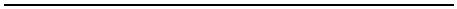 Формула расчета:N=A/B*100%где:N – доля образовательных организаций, реализующих систему наставничествапедагогических работников, процент;A – количество образовательных организаций, реализующих системунаставничества педагогических работников, единиц;Образовательнаянаставничества педагогическихорганизацияпризнаетсяприреализующейналичиисистемудокументовработниковобразовательной организации, утверждающих положение о системе наставничествапедагогических работников в образовательной организации.B – количество образовательных организаций в субъекте РоссийскойФедерации в соответствии с формой федерального статистического наблюдения№ОО-1 «Сведения об организации, осуществляющей образовательнуюдеятельность по образовательным программам начального общего, основногообщего, среднего общего образования», единиц.Система (целевая модель) наставничества педагогических работниковв образовательных организациях общего, среднего профессиональногои дополнительного образования предназначена в первую очередь для органовисполнительной власти, осуществляющих государственное управление в сфереобразования. Она позволит встроить существующие на региональноми муниципальном уровне практики наставнической деятельности в единуюфедеральную систему научно-методического сопровождения педагогическихработников и управленческих кадров, разработанную на федеральном уровне, атакже окажет практическую помощьвнормотворческой деятельностис учетом региональной специфики и потребностей конкретных образовательныхорганизаций. Помимо этого, система (целевая модель) наставничества позволитскоординировать развитие практик наставничества с внедрением новойквалификационной категории «педагог-наставник».Система (целевая модель) наставничества также может быть использованадля образовательных организаций высшего образования (профессорско-преподавательского состава и сотрудников), подведомственных Министерствупросвещения Российской Федерации, системы среднего профессиональногообразования (СПО), центров непрерывного повышения профессиональногомастерства педагогических работников (ЦНППМ), организаций системыдополнительного профессионального (педагогического) образования (ИРО/ИПК),стажировочных площадок, которые разрабатывают и реализуют образовательныепрограммы обучения наставников, тьюторского сопровождения наставников инаставляемых.При разработке системы (целевой модели) наставничества учитывалисьположения законодательства в области образования и трудовых отношений,документы стратегического планирования, Указы Президента РоссийскойФедерации, постановления и распоряжения Правительства Российской Федерации,ведомственные приказы, Единый квалификационный справочник должностей4руководителей, специалистов и служащих (ЕКС) и другие нормативные правовыеакты.Система (целевая модель) наставничества имеет двухконтурную структурупри участии федерального, регионального, муниципального и институциональногоуровней субъектов образовательной деятельности.Методические рекомендации по внедрению (применению) системы (целевоймодели) наставничества педагогических работниковвобразовательныхорганизациях2с включенным Примерным положением о системе наставничествапедагогических работников в образовательной организации окажут практическуюпомощь руководителям, административным и педагогическим работникамобразовательных организаций в определении наиболее оптимальных форм, видовнаставничества педагогических работников, в разработке необходимых локальныхнормативных правовых актов по развитию системы наставничества, в организациипрофессиональной активности соответствующих субъектов образовательнойдеятельности.I.Система (целевая модель) наставничества педагогических работниковв образовательных организациях1.1. Методологические основы и ключевые положения системы (целевоймодели) наставничестваНаставничество – форма обеспечения профессионального становления,развития и адаптации к квалифицированному исполнению должностныхобязанностей лиц, в отношении которых осуществляется наставничество.Педагогическими работниками являются работники образовательныхорганизаций, перечисленные в постановлении Правительства РоссийскойФедерации от 8 августа 2013 г. № 678 «Об утверждении номенклатуры должностейпедагогических работников организаций, осуществляющих образовательнуюдеятельность, должностей руководителей образовательных организаций».Методологической основой системы наставничества является пониманиенаставничества как:-социального института, обеспечивающего передачу социально значимогопрофессионального и личностного опыта, системы смыслов и ценностей новымпоколениям педагогических работников;-элемента системы дополнительного профессионального образования(подсистемы последипломного профессионального образования), котораяобеспечивает непрерывное профессиональное образование педагогов в различныхформах повышения их квалификации;-составной части методической работы образовательной организациипо совершенствованию педагогического мастерства работников, включающуюработу с молодыми специалистами; деятельность по адаптации педагогическихкадров в новой организации; работу с педагогическими кадрами при вхождениив новую должность; организацию работы с кадрами по итогам аттестации;2Приложение5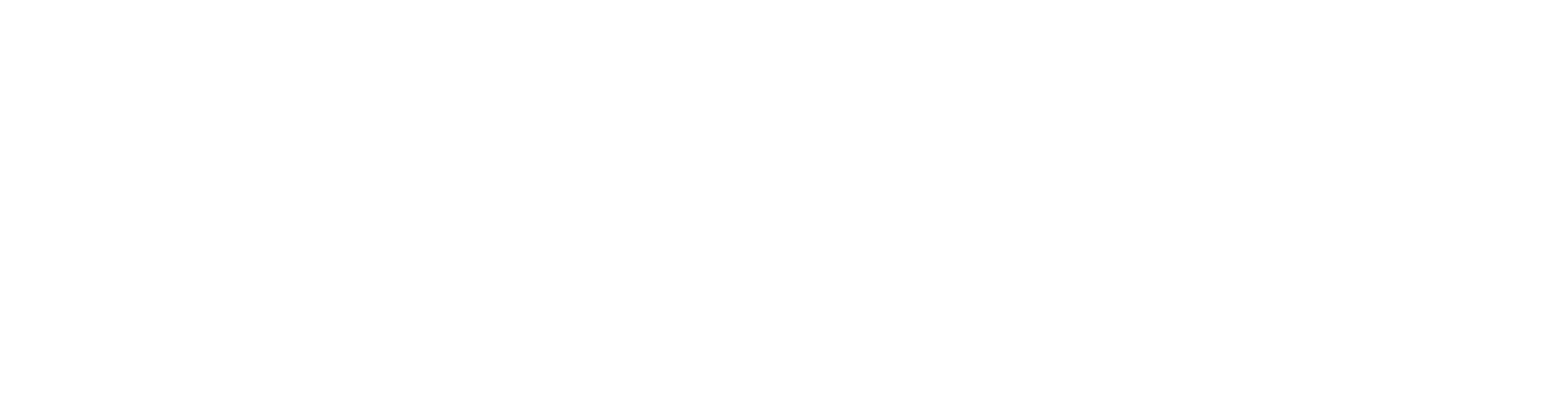 обучение при введении новых технологий и инноваций; обмен опытом междучленами педагогического коллектива.Наставник – участник персонализированной программы наставничества,имеющий измеримые позитивные результаты профессиональной деятельности,готовыйиспособныйорганизоватьиндивидуальнуютраекториюпрофессионального развития наставляемого на основе его профессиональныхзатруднений, также обладающий опытом и навыками, необходимыми длястимуляции и поддержки процессов самореализации и самосовершенствованиянаставляемого.Наставляемый–участникперсонализированнойпрограммынаставничества, который через взаимодействие с наставником и при его помощии поддержке приобретает новый опыт, развивает необходимые навыкии компетенции, добивается предсказуемых результатов, преодолевая тем самымсвои профессиональные затруднения. Наставляемый является активным субъектомсобственного непрерывного личностного и профессионального роста, которыйформулирует образовательный заказ системе повышения квалификации и институтунаставничества на основе осмысления собственных образовательных запросов,профессиональных затруднений и желаемого образа самого себя как профессионала(молодой педагог, только пришедший в профессию; опытный педагог,испытывающий потребность в освоении новой технологии или приобретенииновых навыков; новый педагог в коллективе; педагог, имеющий непедагогическоепрофильное образование).Наставничество как мера поддержки молодых специалистовгарантируется им наряду с отсутствием испытательного срока при приеме на работувпервые, содействием в трудоустройстве, созданием условий для повышенияквалификации и профессионального роста, различными доплатами к заработнойплате, пособиями и иными выплатами. Меры поддержки молодых специалистовустанавливаются федеральным и региональным законодательством, а также могутпредоставляться согласно отраслевым соглашениям и локальным актамработодателя. При заключении коллективных договоров целесообразнопредусматривать разделы по защите социально-экономических и трудовых правработников из числа молодежи, содержащие в том числе положения по закреплениюза ними наставников, установлению наставникам соответствующей доплаты вразмере и порядке, определяемыми коллективными договорами.Важнейшей особенностью системы наставничества является то, что онаносит точечный, индивидуализированный и персонализированный характер,ориентирована на конкретного педагога и призвана решать в первую очередь еголичностные, профессиональные и социальные проблемы, имеет гибкую структуруучета особенностей преодоления затруднений наставляемого и интенсивностьрешения тех или иных запросов (наставник и наставляемый самостоятельнорешают, сколько времени потратить на изучение тех или иных вопросов и какаяглубина их проработки нужна).Характерными особенностями системы наставничества являются:‒‒субъект-субъектное взаимодействие наставника и наставляемого;личностноориентированная направленность;6‒‒выстраивание практик наставничества с использованием интернет-среды,расширение возможности получения поддержки наставников в масштабахвсей страны, региона, муниципалитета;интеграциявнациональную систему профессионального ростаработников Российской Федерации, включаяпедагогическихнациональную систему учительского роста; единую федеральную системунаучно-методического сопровождения педагогических работникови управленческих кадров;‒‒опора на лучший отечественный и зарубежный опыт наставничествапедагогов с учетом государственной политики в сфере образования;направленность на оказание всесторонней помощи педагогическимработникам посредством разнообразных форм и видов наставничества.Реализация системы (целевой модели) наставничества педагогическихработников имеет свои особенности для образовательных организаций общего,среднего профессионального и дополнительного образования, обусловленныеразличиями в организации процессов обучения и взаимодействия педагогов.Система (целевая модель) наставничества в системе общего образованияориентирована на реализацию федерального проекта «Современная школа»,в системе дополнительного образования – на реализацию федерального проекта«Успех каждого ребенка», в системе среднего профессионального образования – нареализацию федерального проекта «Молодые профессионалы», что выражаетсяв различных направлениях деятельности, результатах и показателях.Система (целевая модель) наставничества подразумевает необходимостьсовместной деятельности наставляемого и наставника по планированию,реализации, оцениваниюикоррекции персонализированной программынаставничества.Самопроектирование на основе желаемого образа самого себя в профессиидолжно стать наиболее перспективной технологией наставничества.1.2. Цели, задачи, принципы системы (целевой модели) наставничестваЦель системы (целевой модели) наставничества – создание системыправовых, организационно-педагогических, учебно-методических, управленческих,финансовых условий и механизмов развития наставничества в образовательныхорганизациях для обеспечения непрерывного профессионального ростаи профессионального самоопределения педагогических работников, самореализациии закрепления в профессии, включая молодых/начинающих педагогов.Задачи системы (целевой модели) наставничества:‒содействовать повышению правового и социально-профессиональногостатуса наставников, соблюдению гарантий профессиональных прав и свободнаставляемых;‒обеспечиватьсоответствующуюпомощьвформированиимежшкольной цифровой информационно-коммуникативной среды наставничества,взаимодействия административно-управленческих (вертикальных) методов исамоорганизующихся недирективных (горизонтальных) инициатив;7‒оказывать методическую помощь в реализации различных формвидов наставничества педагогических работников образовательныхорганизациях;способствовать научно-методическогоив‒формированиюединогосопровождения педагогических работников, развитию стратегических партнерскихотношений в сфере наставничества на институциональном и внеинституциональномуровнях.Система (целевая модель) наставничества основывается на следующихпринципах:‒принцип добровольности, соблюдения прав и свобод, равенствапедагогов предполагает приоритет и уважение интересов личности и личностногоразвития педагогов, добровольность их участия в наставнической деятельности,признание равного социального статуса педагогических работников, независимоот ролевой позиции в системе наставничества;‒принцип индивидуализации и персонализации направлен на признаниеспособности личности к саморазвитию в качестве естественной, изначальноприсущей человеку потребности и возможности; на сохранение индивидуальныхприоритетов в формировании наставляемым собственной траектории развития;‒принцип вариативности предполагает возможность образовательныхорганизаций выбирать наиболее подходящие для конкретных условий формы ивиды наставничества;‒принцип системности и стратегической целостности предполагаетразработкуиреализацию системы (целевой модели) наставничествас максимальным охватом всех необходимых структур системы образованияна федеральном, региональном, муниципальном и институциональном уровнях.II. Условия и ресурсы для внедрения и реализации системы (целевоймодели) наставничества педагогических работников вобразовательной организацииСистема (целевая модель) наставничества является совокупностью условий,ресурсов, процессов, механизмов, инструментов, необходимых и достаточных дляуспешной реализации в образовательной организации персонализированныхпрограмм наставничества педагогических работников.Под условиями понимаются те факторы, элементы и особенностифункционирования образовательной организации, которые существенно влияютна различные аспекты ее результативности. Те условия, которые непосредственнозадействованы в системе (целевой модели) наставничества, являются ее ресурсами,необходимыми для реализации персонализированных программ наставничества.2.1. Кадровые условия и ресурсыКадровые условия предполагают наличие в образовательной организации:руководителя, разделяющего ценности отечественной системы образования,приоритетные направления ее развития;куратора реализации персонализированных программ наставничества;8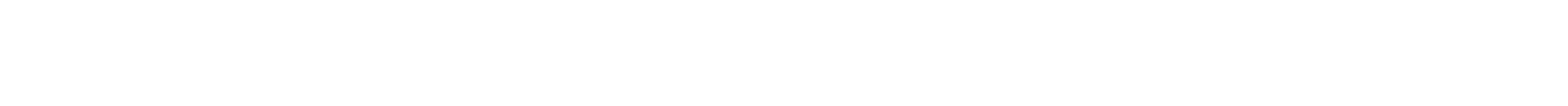 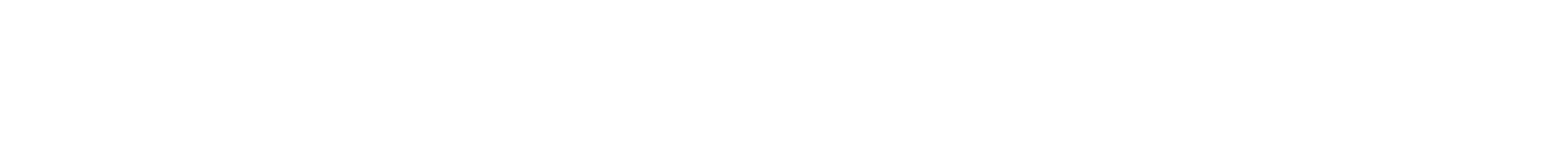 наставников – педагогов, которые:••имеют подтвержденные результаты педагогической деятельности;демонстрируют образцы лучших практик преподавания,профессионального взаимодействия с коллегами;педагога-психолога, в фокусе которого находятся личности наставниканаставляемого, организация психологическое сопровождениеих взаимодействия.ии2.2. Организационно-методические и организационно-педагогическиеусловия и ресурсыОрганизационно-методические и организационно-педагогические условияи ресурсы реализации системы (целевой модели) наставничества в образовательнойорганизации включают:-подготовку локальных нормативных актов, программ, сопровождающихпроцесс наставничества педагогических работников;разработку персонализированныхдеятельности;оказание консультационной и методической помощи наставникам-программнаставнической-и наставляемым в разработке перечня мероприятий дорожной карты по реализацииперсонализированных программ наставничества;-цифровую информационно-коммуникационную среду наставничествавне зависимости от конкретного места работы наставляемого и наставника и кругаих непосредственного профессионального общения;-изучение, обобщение и распространение положительного опыта работынаставников, обмен инновационным опытом в сфере наставничества педагогическихработников;-координированиев управлении наставнической деятельностью;нормотворческую, учебно-методическую,информационно-аналитическую деятельностьвертикальныхигоризонтальныхсвязей-научно-методическую,региональныхЦНППМ,стажировочных площадок, сетевых сообществ, педагогических ассоциаций и т.д.,направленную на поддержку наставничества педагогических работников вобразовательных организациях;-осуществление мониторинга результатов наставнической деятельности.2.3. Материально-технические условия и ресурсыМатериально-технические условия и ресурсы образовательной организациимогут включать:‒рекреационную зону (модульный класс, комната отдыха) дляпроведения индивидуальных и групповых (малых групп) встреч наставникови наставляемых;‒доскуобъявленийдляразмещенияоткрытойинформациипо наставничеству педагогических работников (в т.ч. электронный ресурс,чаты/группы наставников-наставляемых в социальных сетях);‒широкополосный (скоростной) интернет; Wi-Fi;9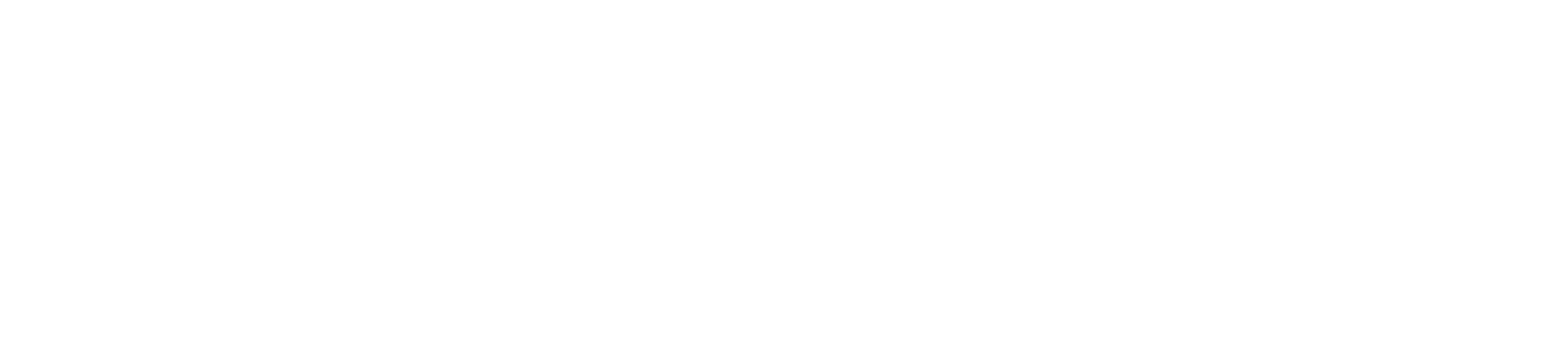 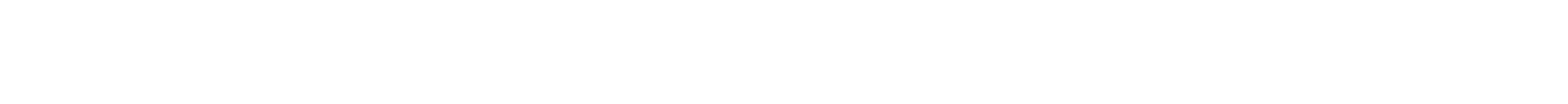 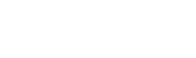 ‒‒средства для организации видео-конференц-связи (ВКС);другие материально-технические ресурсы.2.4. Финансово-экономические условия. Мотивирование и стимулированиеСтимулирование реализации системы (целевой модели) наставничестваявляется инструментом мотивации и выполняет три функции – экономическую,социальную и моральную.Материальное (денежное) стимулирование предполагает возможностьобразовательным организациям коллективными договорами, соглашениями,локальными нормативными актами в соответствии с федеральными законамии иными нормативными правовыми актами Российской Федерации, в том числерегионального уровня определять размеры выплат компенсационного характера,установленные работнику за реализацию наставнической деятельности;Нематериальные способы стимулирования предполагают комплексмероприятий, направленных на повышение общественного статуса наставников,публичное признание их деятельности и заслуг, рост репутации, улучшениепсихологического климатавколлективе, увеличение работоспособностипедагогических работников, повышение их лояльности к руководству, привлечениевысококвалифицированных специалистов, которые не требуют прямогоиспользования денежных и иных материальных ресурсов:‒наставники могут быть рекомендованы для включения в резервуправленческих кадров органов государственной власти различныхуровней и органов местного самоуправления;‒наставническая деятельность может быть учтена при проведенииаттестации, конкурса на занятие вакантной должности (карьерный рост),выдвижении на профессиональные конкурсы педагогических работников,в том числе в качестве членов жюри;‒награждение наставников дипломами/благодарственными письмами(на официальном сайте образовательной организации, в социальных сетях),представление к награждению ведомственными наградами, поощрениев социальных программах.На региональном уровне для популяризации роли наставника и повышенияего статуса рекомендуются такие меры, как организация и проведение фестивалей,форумов, конференций наставников на региональном и федеральном уровнях;проведение конкурсов профессионального мастерства и т.д.; организация сообществ(ассоциаций) наставников, проведение конкурсов на лучшего наставникамуниципалитета (региона/Российской Федерации) с вручением премий.Способы мотивирования, стимулирования и поощрения наставническойдеятельности педагогических работников носят вариативный характер и зависятот конкретных условий. Если возможности социокультурного окруженияне позволяют полноценно мотивировать и стимулировать наставническуюдеятельность, образовательная организация может принять участие в региональных,федеральных или международных грантовых программах, поддерживающихразвитие системы наставничества.10Среди стимулирующих мер общегосударственного значения можновыделить одну из государственных наград Российской Федерации – знак отличия«За наставничество» (вместе с «Положением о знаке отличия «За наставничество»),введенный в соответствии с Указом Президента Российской Федерацииот 2 марта 2018 г. № 94 «Об учреждении знака отличия «За наставничество».Им награждаются лучшие наставники молодежи из числа учителей, преподавателейи других работников образовательных организаций.Также в качестве меры стимулирующего характера можно отметитьведомственные награды Минпросвещения России – нагрудные знаки «Почетныйнаставник» и «Молодость и Профессионализм», учрежденные приказомМинпросвещения России от 1 июля 2021 г. № 400 «О ведомственных наградахМинистерства просвещения Российской Федерации». Нагрудным знаком«Почетный наставник» также награждаются лучшие наставники молодежи из числаучителей, преподавателей и работников образовательных организаций. Нагруднымзнаком «Молодость и профессионализм» награждаются за популяризациюпрофессии учителя, воспитателя, педагога, а также заслуги в сфере молодежнойполитики.2.5. Психолого-педагогические условияПсихолого-педагогические условия включают меры по созданию атмосферыпсихологического комфорта и доверия, взаимопомощи и уважения в педагогическомколлективе. Такая атмосфера позволяет предотвратить напряжение и конфликтныеситуации в коллективе, повысить стрессоустойчивость наставников и наставляемых;нивелировать монотонность и однообразие в деятельности педагогов старшихвозрастов, предотвратить их профессионально-личностное выгорание, успешноадаптировать молодых/начинающих педагогов в коллективе.Психолого-педагогический ресурс в системе наставничества подразумевает:‒широкое использование методикитехнологий рефлексивно-ценностного и эмоционально-ценностного отношения к участникам системынаставничества, которые способствуют актуализации глубинных жизненныхресурсов, нередко скрытых от них самих; это обеспечивают педагог-психологи различные психологические службы при реализации программ наставничества;‒психологическую поддержку формируемым парам наставниковинаставляемыхпосредствомразвитиепроведенияэмпатическихпсихологическихспособностей,тренингов,применениянаправленных наакмеологических практик, укрепляющих профессиональное здоровье специалистов,способствующих преодолению жизненных и профессиональных кризисов; психологтакже участвует в определении совместимости наставнических пар/групп;‒формированиепсихологическойготовностинаставляемогоне копировать чужой, пусть и очень успешный опыт, а выйти на индивидуальнуютраекторию, которая поможет сформироваться неповторимому профессиональномупочерку педагога.III. Структурные компоненты системы (целевой модели) наставничествапедагогических работников в образовательной организации11Система (целевая модель) наставничества педагогических работниковпредставляет собой не только совокупность условий, ресурсов, процессов,необходимых и достаточных для успешной реализации в образовательнойорганизации персонализированных программ наставничества педагогическихработников, но и обязательное наличие структурных компонентов и механизмов.Все структурные компоненты системы (целевой модели) наставничествараспределяются на два контура: внутренний (контур образовательнойорганизации) и внешний по отношению к ней. Это инвариантная составляющаямодели, т.е. неизменная, присущая всем образовательным организациям, которыереализуют систему (целевую модель) наставничества педагогических работников.Во внутреннем контуре концентрируются структурные компоненты,позволяющие непосредственно реализовывать систему (целевую модель)наставничества в образовательной организации и отвечающие за успешностьее реализации.На внешнем контуре представлены структурные компоненты различныхуровней управления образования, которые способствуют реализации системы(целевой модели) наставничества.Граница между внутренним и внешним контурами, а также междуразличными уровнями внешнего контура представляется довольно подвижной,что позволяет применить принцип вариативности при реализации системы. Далеконе в каждой образовательной организации имеется необходимый кадровыйпотенциал. Поэтому ряд структурных компонентов системы (целевой модели)может быть вынесен на внешний контур.3.1. Внутренний контур: образовательная организацияОбразовательная организация1.Издает локальные акты о внедрении и реализации системы (целевоймодели) наставничества, принимает Положение о системе наставничествапедагогических работников в образовательной организации, дорожную карту по егореализации и другие документы.2.Организует контакты с различными структурами по проблемамнаставничества во внешнем контуре (заключение договоров о сотрудничестве,о социальном партнерстве, проведение координационных совещаний, участиев конференциях, форумах, вебинарах, семинарах по проблемам наставничестваи т.п.).3.Осуществляет организационное, учебно-методическое, материально-техническое, инфраструктурное обеспечение системы (целевой модели)наставничества.4.Создает условия по координации и мониторингу реализации системы(целевой модели) наставничества.Общие руководство и контроль за организацией и реализацией системы(целевой модели) наставничества осуществляет руководитель образовательнойорганизации.В зависимости от особенностей работы образовательной организации12и от количества наставников/наставляемых могут создаваться структуры либоопределяться ответственные лица, например, куратор реализации программнаставничества, который назначается руководителем образовательной организациииз числа заместителей руководителя.Куратор реализации программ наставничества:-своевременно (не менее одного раза в год) актуализирует информациюо наличии в образовательной организации педагогов, которых необходимовключить в наставническую деятельность в качестве наставляемых3;-организовываетнаставничества;осуществляет мониторинг эффективности и результативности системыразработкуперсонализированныхпрограмм-(целевой модели) наставничества, формирует итоговый аналитический отчетпо внедрению системы (целевой модели) наставничества;-осуществляеткоординациюдеятельностипонаставничествус ответственными и неформальными представителями региональной системынаставничества, с сетевыми педагогическими сообществами;-принимает (совместно с системным администратором) участиев наполнении рубрики (странички) «Наставничество» на официальном сайтеобщеобразовательной организации различной информацией (событийная,новостная, методическая, правовая и пр.);-инициирует публичные мероприятия по популяризации системынаставничества педагогических работников и др.Куратор реализации программ наставничества работает в тесномвзаимодействии с первичной профсоюзной организацией или территориальнойпрофсоюзнойи нормированию труда).Методическое объединение (МО) /совет наставниковорганизацией(комиссиейпозарплатеМетодическое объединение/совет наставников образовательной организацииобщественный профессиональный орган, объединяющий на добровольной основе–педагогов-наставников образовательной организации в целях осуществленияоперативного руководства методической (научно-методической) деятельностьюпо реализации персонализированных программ наставничества. Руководительсовета наставников может входить в созданные общественные советы наставников.Цель деятельности МО наставников: осуществление текущегоруководства реализацией персонализированных программ наставничества.Задачи деятельности МО наставников:принимать участие в разработке локальных актов и иных документовобразовательной организации в сфере наставничества педагогических работников(совместно с первичной или территориальной профсоюзной организацией);принимать участие в разработке и апробации персонализированныхпрограмм наставничества педагогических работников;3Подробнее см. п.2.2.3. Методических рекомендаций по внедрению (применению) системы (целевой модели)наставничества педагогических работников в образовательных организациях (Приложение)13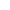 помогать подбирать и закреплять пары (группы) наставникови наставляемых по определенным вопросам (предметное содержание, методикаобучения и преподавания, воспитательная деятельность, организация урочнойивнеурочнойдеятельности,психолого-педагогическоесопровождениенаставляемых и наставников, работа с родителями, связь с системойдополнительного образования и т.п.);анализировать результаты диагностики профессиональных затрудненийи вносить соответствующие корректировки в персонализированные программынаставничества;осуществлять подготовку участников персонализированных программнаставничества к конкурсам профессионального мастерства, форумам, научно-практическим конференциям, фестивалям и т.д.;осуществлять организационно-педагогическое, учебно-методическое,материально-техническое, инфраструктурное/логистическое обеспечениереализации персонализированных программ наставничества педагогическихработников в образовательной организации;участвовать в мониторинговых и оценочных процедурах ходареализации персонализированных программ наставничества;являться переговорной площадкой, осуществлять консультационные,согласовательные и арбитражные функции;участвовать в разработке системы поощрения (материальногои нематериального стимулирования) наставников и наставляемых;участвовать в формировании банка лучших практик наставничествапедагогических работников.31.2. Внешний контур: региональный уровеньРегиональный институт развития.образования/институтповышения квалификации (далее – ИРО/ИПК)Оказывают содействие при внедрении (применении) системы (целевоймодели) наставничества на региональном уровне по вопросам:информационно-аналитического,научно-методического,учебно-методического сопровождения реализации дополнительных профессиональныхпрограмм (повышения квалификации) по направлению «Наставничествопедагогических работников в образовательных организациях» и др.;проведения курсов повышения квалификации для специалистовстажировочных площадок по вопросам внедрения системы наставничества;организации деятельности профессиональных сообществпедагогических работников (ассоциаций) на региональном и/или федеральномуровне на основе информационно-коммуникационных технологий.2. Центры непрерывного повышения профессионального мастерствапедагогических работников (ЦНППМ ПР)14Цельдеятельности:осуществлениетьюторскогосопровожденияиндивидуальных образовательных маршрутов (далее – ИОМ) педагогическихработников в образовательных организациях.Задачи деятельности ЦНППМ ПР:формировать систему методического сопровождения освоения программдополнительного профессионального педагогического образованияс использованием индивидуальных образовательных маршрутов на основевыявленных дефицитов профессиональных компетенций,втом числес применением сетевых форм реализации программ;облегчатьпрофессиональных компетенций в ежедневную педагогическую практику;выявлять, систематизировать, отбирать и диссеминировать новыепереносприобретенных(усовершенствованных)рациональные и эффективные практики наставничества.Тьюторство является одним из элементов системы наставничества, формойсопровождения профессионального развития педагогического работника.Тьютор ЦНППМ ПР – штатный или внештатный сотрудник Центра,обеспечивающий персональное сопровождение педагогических работниковв системе общего, среднего профессионального и дополнительного образования.Он принимает активное участие в процессе повышения квалификации (освоениясодержания программ дополнительной профессиональной переподготовки) и ростапедагогического мастерства педагогов. Тьютор оказывает методическую помощьпри разработке и реализации индивидуальных образовательных маршрутов с учетомвыявленных дефицитов профессиональных компетенций педагогическогоработника.Онобеспечивает содержательное адресноесопровождениеобразовательного процесса, работает по направлениям педагогической деятельностипедагога во взаимосвязи с кураторами реализации персонализированных программнаставничества.Сопровождение индивидуального образовательного маршрута педагогаможет входить в функциональные обязанности тьютора, который должен владетьсодержанием программ федерального реестра, находящимся в зоне егопрофессиональной компетентности, в регионе проживания, в образовательныхорганизациях других субъектов Российской Федерации, а также в открытомобразовательном пространстве; знать о «точках роста» в региональной системеобразования, которые могут стать эффективным ресурсом профессиональногоразвития педагога, об имеющихся стажировочных площадках, ресурсахнеформального и информального образования (педагогические сообщества, клубы,конференции, ярмарки инноваций и др.), которые могут быть предложеныв дорожной карте в рамках реализации индивидуального образовательногомаршрута.Индивидуальный образовательный маршрут наставляемого – этодолгосрочная (4-5 лет) образовательная программа профессиональногосамосовершенствования педагогического работника в рамках дополнительногопрофессионального образования, реализуемая на основе мотивированного выбораобразовательных альтернатив.15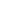 Алгоритм разработки индивидуального образовательного маршрута какобразовательной технологии предусматривает следующие позиции.1.Самоопределение (саморефлексия) педагога – описание идеального,желаемого образа самого себя как состоявшегося профессионала в целяхпредотвращения «слепого» копирования чужого опыта.2.Диагностика (самодиагностика) достижений, достоинств иличностных ресурсов педагога в педагогическом контексте конкретнойобразовательной организации (научно-теоретические, нормативные правовые,предметно-профессиональные,психолого-педагогические(ориентированныена обучающихся и их родителей), методические (содержание образования, методикии технологии обучения), ИКТ-компетенции, цифровизация образования, внеурочнаяи воспитательная деятельность, здоровьесбережение обучающихся.3.Диагностика (самодиагностика) профессиональных затрудненийи дефицитов в педагогическом контексте конкретной образовательной организации(научно-теоретические, нормативные правовые, предметно-профессиональные,психолого-педагогические (ориентированные на обучающихся и их родителей),методические (содержание образования, методики и технологии обучения), ИКТ-компетенции,и воспитательная деятельность, здоровьесбережение обучающихся);Составление дорожной карты ИОМ, включающей:а) график обучения по программам дополнительного профессиональногообразования;б) осуществление инновационных для данного педагога пробно-поисковыхцифровизацияобразования,внеурочная4.действий, реализуемыхдеятельности;всовместнойсобучающимися педагогическойв) участие в разработке и реализации инновационных программ ипедагогических проектов; исследовательская деятельность, которая становитсянеобходимой частью профессии;г) комплекс и последовательность конкретных мер и мероприятий в целяхдостижения желаемого результата.5.Реализация дорожной карты (фиксируются достижения педагога покаждому из мероприятий в виде конкретного педагогического продукта (пакетпедагогических диагностик, методические рекомендации, технологии, методики,разработки занятий, сценарии воспитательных мероприятий и т.д.), а такжеотражается субъективное отношение к достигнутым результатам.6.Корректировка дорожной карты (параллельно с ее реализацией) –дополнения и изменения, вносимые в дорожную карту под влиянием изменений,происходящих в образовании, изменений запросов, интересов и потребностейсамого педагогаобщеобразовательной организации.Рефлексивный анализ эффективности ИОМ (самооценка как способиучастников образовательного процесса конкретной7.обучения, рефлексия процесса достижения и достигнутых результатов по каждомуиз дефицитов, рефлексия степени приближения к желаемому образу педагога-профессионала).16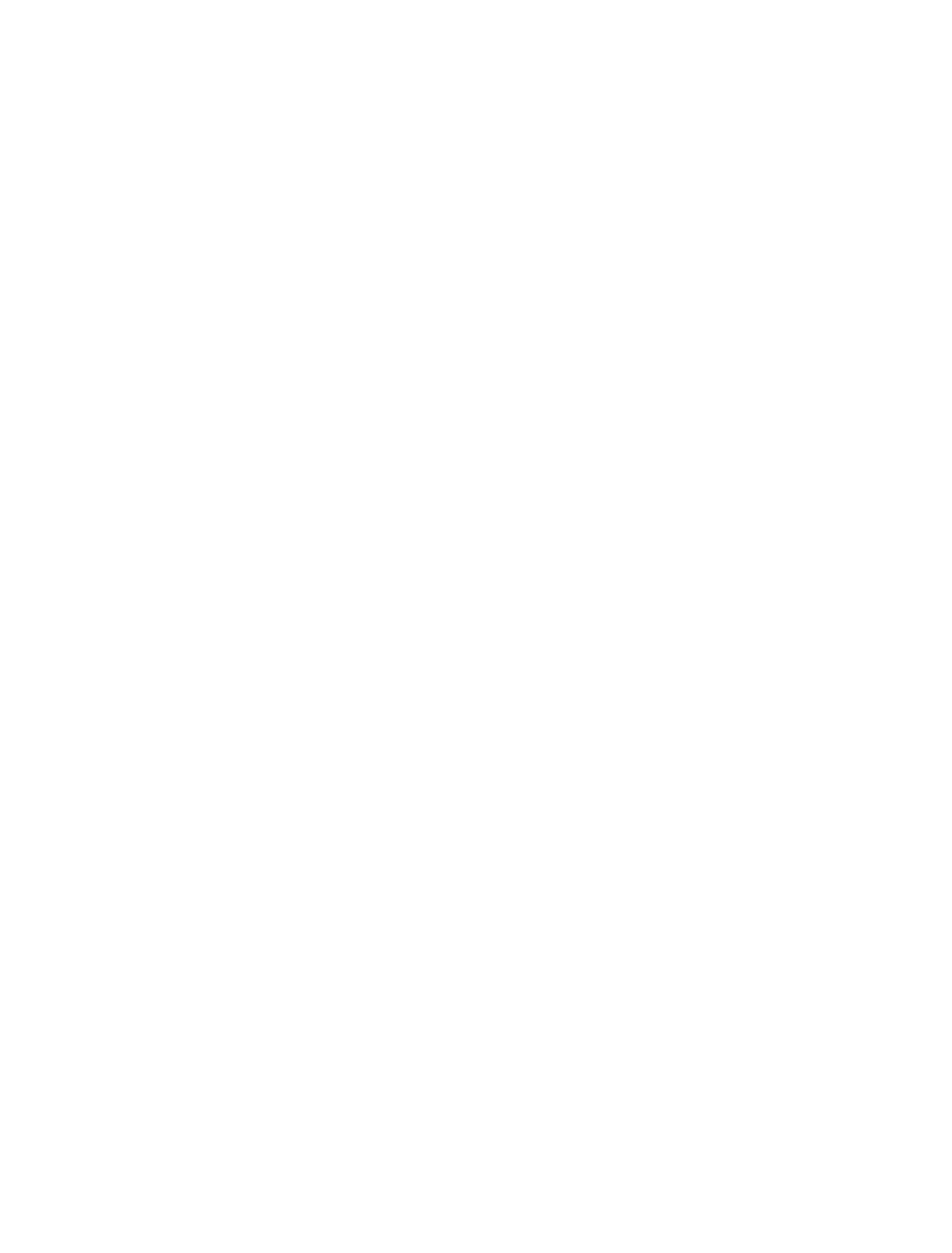 ИОМ педагога должен быть рассчитан не на простой прирост знаний, умений,навыков, компетенций, а на главное приобретение педагогического работника –осмысление своего личностного потенциала, мотивацию к непрерывномупрофессиональному развитию.3.3. Внешний контур: федеральный уровень1. ФГАОУ ДПО «Академия Министерства просвещения РоссийскойФедерации»Цель деятельности: разработка и сопровождение применения системы(целевой модели) наставничества педагогических работников в образовательныхорганизациях.Задачи деятельности:осуществлять информационно-методическую поддержку реализациисистемы (целевой модели), включая создание и ведение информационного ресурса,посвященного наставничеству педагогических работников;проводить апробациюреализующих систему (целевую модель) наставничества на всех этапах внедрения;выполнять функции федерального оператора реализации системыиосуществлять сопровождение школ,(целевой модели) наставничества при ее внедрении во всех субъектах РоссийскойФедерации;вести федеральный реестр образовательных программ дополнительногопрофессионального педагогического образования (далее – ФРОП ДППО), в томчисле по наставничеству;проводитьразличныемероприятия(вебинары,конференции)по внедрению системы (целевой модели) наставничества и методической поддержкисистемы наставничества в целом.2.Федеральныепедагогов (созданные на базе организаций высшего образования)Цель деятельности: проведение фундаментальныхцентрынаучно-методическогосопровожденияиприкладныхисследований, трансфер научных достижений и передовых педагогическихтехнологий в сферу образования.Задачи деятельности:способствовать упрочению связей между системой высшегопедагогического образованиядополнительного образования;исистемами общего, профессиональногоиразрабатыватьнеобходимоенаучно-методическое учебно-иметодическое сопровождение формы наставничества «педагог вуза (колледжа) –молодой педагог общеобразовательной организации»;разрабатывать персонализированные программы наставничества длямолодых специалистов, для педагогов со значительным стажем работыи реализовывать их на курсах повышения квалификации на базе вуза.17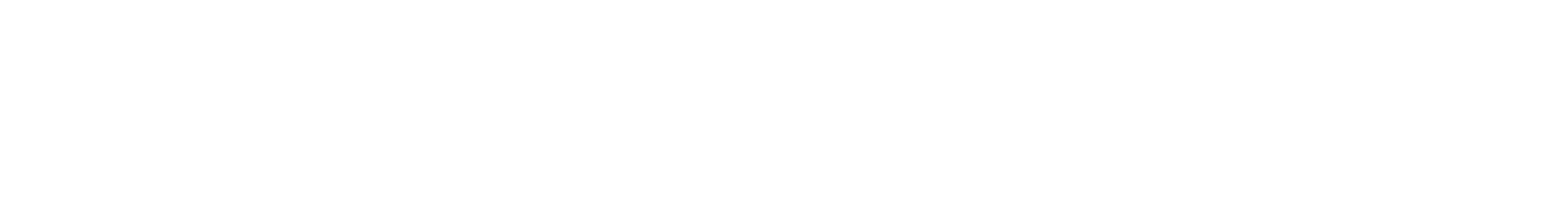 IV. Ожидаемые (планируемые) результаты внедрения и реализациисистемы (целевой модели) наставничества педагогических работников вобразовательной организации и возможные рискиВнедрение и реализация системы (целевой модели) наставничества будетспособствовать формированию и обеспечению функционирования единойфедеральной системы научно-методического сопровождения педагогическихработников и управленческих кадров в части поддержки педагогов «на местах». Врезультате внедрения и реализации системы (целевой модели) наставничества будетсоздана эффективная среда наставничества, включающая:непрерывныйпрофессиональныйрост,личностноеразвитиеи самореализацию педагогических работников;педагогов;рост числа закрепившихся в профессии молодых/начинающихразвитие профессиональных перспектив педагогов старшего возрастав условиях цифровизации образования;методическое сопровождение системы наставничества образовательнойорганизации;цифровую информационно-коммуникативную среду наставничества;обмен инновационным опытом в сфере практик наставничествапедагогических работников.Для оценки эффективности наставнической деятельности можнорекомендовать мониторинг, состоящий из двух этапов.1) Мониторинг процесса реализации персонализированной программынаставничества, который оценивает:результативность реализациинаставничества и сопутствующие риски;эффективность реализации образовательных и культурных проектовсовместно с наставляемым;−персонализированнойпрограммы−−−−−процент обучающихся наставляемого, успешно прошедших ВПР/ОГЭ/ЕГЭ;динамику успеваемости обучающихся;динамику участия обучающихся в олимпиадах;социально-профессиональную активность наставляемого и др.2)Мониторингвлиянияперсонализированнойпрограммынаставничества на всех ее участников.Результатом успешной реализации персонализированной программынаставничества может быть признано:−улучшение образовательных результатов и у наставляемого, и унаставника;−повышение уровня мотивированности и осознанности наставляемых ввопросах саморазвития и профессионального самообразования;−степень включенности наставляемого в инновационную деятельностьшколы;−качество и темпы адаптации молодого/менее опытного/сменившего местоработы специалиста на новом месте работы;18−увеличение числа педагогов, планирующих стать наставниками инаставляемыми в ближайшем будущем.При внедрении и реализации системы (целевой модели) наставничествапедагогических работников в образовательных организациях возможны следующиериски4.1.Отсутствие у части педагогов восприятия наставничества как механизмапрофессионального роста педагогов.234...Высокая нагрузка на наставников и наставляемых.Низкая мотивация наставников.Недостаточно высокое качество наставнической деятельности иформализм в выполнении функций наставника.Низкая мотивация наставляемых, их стремление противопоставить себякосным» наставникам и их многолетнему опыту.Низкая степень взаимодействия всех элементов двухконтурной5.«6.структуры системы (целевой модели) наставничества.4О системе минимизации рисков более подробно говорится в п.6 Методических рекомендаций по внедрению(применению) системы (целевой модели) наставничества педагогических работников в образовательных организациях(Приложение).19ПриложениеМЕТОДИЧЕСКИЕ РЕКОМЕНДАЦИИДЛЯ ОБРАЗОВАТЕЛЬНЫХ ОРГАНИЗАЦИЙПО РЕАЛИЗАЦИИСИСТЕМЫ (ЦЕЛЕВОЙ МОДЕЛИ) НАСТАВНИЧЕСТВАПЕДАГОГИЧЕСКИХ РАБОТНИКОВ2023 годСОДЕРЖАНИЕВведение1. Нормативное правовое и организационно-методическое4обеспечение внедрения (применения) системы (целевоймодели) наставничества педагогических работников вобразовательных организациях441.1. Нормативное правовое обеспечение внедрения(применения) системы (целевой модели) наставничества.2. Нормативное правовое и организационно-методическое1обеспечение внедрения (применения) системы (целевоймодели) в рамках образовательной организации71.2.1. Локальные нормативные правовые акты, обеспечивающиевнедрение (применение) системы (целевой модели)наставничества71.2.2. Организационно-методическое и информационно-методическое обеспечение внедрение (применение) системы(целевой модели)82. Внедрение (применение) системы (целевой модели)наставничества в образовательных организациях.1. Основные этапы внедрения (применения) и реализации92системы (целевой модели) педагогических работников вобразовательной организации92.2. Подбор и формирование пар «наставник –10наставляемый»2222«3.2.1. Кто может быть наставником?.2.2. Требования к компетенциям наставника.2.3. Кто может быть наставляемым?.3. Основные подходы к организации взаимодействиянаставник – наставляемый». Формы и виды наставничества педагогических1111131415работников в образовательных организациях общего,среднего профессионального, дополнительного образования3.1. Формы наставничества педагогических работниковобразовательных организаций1533.1.1. Форма наставничества «педагог–педагог».1.2. Форма наставничества «руководитель образовательной16организации–педагог».1.3. Форма наставничества «работодатель – студентпедагогического вуза/колледжа».1.4. Форма наставничества «педагог вуза/колледжа – молодойпедагог образовательной организации».1.5. Форма наставничества «социальный партнер – педагогобразовательной организации».1.6. Результаты применения разнообразных форм1718202133332наставничества.2. Виды наставничества педагогических работников вобразовательной организацииЗавершение персонализированной программы233234.наставничества педагогических работников. Оценка еерезультативности и эффективности24244.1. Условия завершения персонализированной программынаставничества.2. Оценка результативности и эффективности реализацииперсонализированной программы наставничества. Оценка результативности внедрения (применения)системы (целевой модели) наставничества. Риски внедрения (применения) системы (целевой модели)4255272830406наставничества педагогических работников вобразовательных организациях и пути их минимизацииПриложение 1 Примерное положение о системе наставничествапедагогических работников в образовательной организацииПриложение 2 Примерная дорожная карта (план мероприятий)по реализации Положения о системе наставничествапедагогических работников в образовательной организации3ВведениеНастоящие методические рекомендации по внедрению (применению) системы(целевой модели) наставничества педагогических работников в образовательныхорганизациях разработаны с целью оказания практической помощи в организациисистемы наставничества педагогов в образовательных организациях общего,среднего профессионального, дополнительного образования.Методические рекомендации обеспечивают образовательные организацииинструментарием по внедрению и применению системы (целевой модели)наставничества в образовательных организациях, определяют виды и формынаставничества, ответственность, права и обязанности, а также функции различныхучастников процесса наставничества, методику организации наставничествав образовательных организациях.Методические рекомендации позволят руководящим и административнымработникам образовательных организаций:−использовать необходимое нормативное правовое и разработатьорганизационно-правовое обеспечение для внедрения системы (целевой модели)наставничества педагогических работников в образовательных организациях;−выработать унифицированные подходы к организации и использованиютехнологии наставничестваобразовательных организаций;вотношении педагогических работников−инициировать процесс наставничества педагогических работниковв образовательных организациях на новом этапе развития отечественногообразования.При внедрениииприменениивсоответствиисметодическимирекомендациями системы (целевой модели) наставничества в субъектах РоссийскойФедерации могут вноситься дополнения с учетом региональной спецификии имеющейся нормативной правовой базы в сфере наставничества педагогическихработников, кадрового потенциала образовательной организации и наработанногоопыта реализации наставничества педагогов.На основе методических рекомендаций образовательные организации могутразрабатывать собственные рекомендации, положения, программы по организациии развитию системы (целевой модели) наставничества педагогических работников.1. Нормативное правовое и организационно-методическое обеспечениевнедрения (применения) системы (целевой модели) наставничествапедагогических работников в образовательных организациях1.1. Нормативное правовое обеспечение внедрения (применения)системы (целевой модели) наставничестваВвиду отсутствия в настоящее время разработанных правовых механизмоворганизации наставничества педагогических работников в системе образованияи в целях минимизации риска неправомерного нормотворчества образовательнымиорганизациями рекомендуется использовать имеющиеся правовые возможности длярегулирования наставнической деятельности педагогических работников.4Важнейшее нормативное правовое условие осуществления наставническойдеятельности педагогическими работниками в образовательной организации –выполнение ими дополнительных обязанностей по наставничеству, не входящихв их должностные обязанности, на добровольной основе и за дополнительные мерыстимулирования.Предусматриваетсяписьменноесогласиенаставникана выполнение наставнических обязанностей, а также необходимость полученияписьменного согласия педагогического работника на закрепление за нимнаставника.Выполнение педагогическими работниками дополнительной работыпо наставнической деятельности регулируется коллективным договором,дополнительными соглашениями к их трудовому договору, положением об оплатетруда, иными локальными нормативными актами образовательной организациив соответствии с трудовым законодательством.Так, в соответствии со статьей 129 Трудового кодекса РоссийскойФедерации5 за выполнение педагогическими работниками дополнительной работы,не входящей в их должностные обязанности, в том числе к ним может бытьотнесена работа по наставничеству, предусмотрены компенсационные истимулирующие выплаты, которые включаются в заработную плату трудаработника6. В соответствии со статьей 144 Трудового кодекса РоссийскойФедерации «Системы оплаты труда (в том числе тарифные системы оплаты труда)работников государственных и муниципальных учреждений» соответственноустанавливаются:коллективными договорами, соглашениями, локальными нормативнымиактами в соответствии с федеральными законами и иными нормативнымиправовыми актами Российской Федерации;законами и иными нормативными правовыми актами субъектов РоссийскойФедерации;нормативными правовыми актами органов местного самоуправления(Положением об оплате труда, Положением о материальном стимулировании).В коллективном договоре могут устанавливаться льготы и преимущества дляработников, дополнительные меры социальной поддержки, льготы и гарантии, в томчисле из средств образовательной организации.Порядок и условия получения наставниками выплат компенсационногохарактера могут закрепляться в Положении о системе наставничествапедагогических работников в образовательной организации, других локальныхактах, а также в Положении об установлении систем оплаты труда работниковобразовательной организации, устанавливаемом коллективным договором,5«0.11.2021)Заработная плата (оплата труда работника) – вознаграждение за труд в зависимости от квалификации работника,Трудовой кодекс Российской Федерации» от 30.12.2001 № 197-ФЗ (ред. от 22.11.2021) (с изм. и доп., вступ. в силу с36сложности, количества, качества и условий выполняемой работы, а также компенсационные выплаты (доплаты инадбавки компенсационного характера, в том числе за работу в условиях, отклоняющихся от нормальных, работу вособых климатических условиях и на территориях, подвергшихся радиоактивному загрязнению, и иные выплатыкомпенсационного характера) и стимулирующие выплаты (доплаты и надбавки стимулирующего характера, премиии иные поощрительные выплаты).5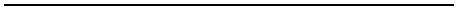 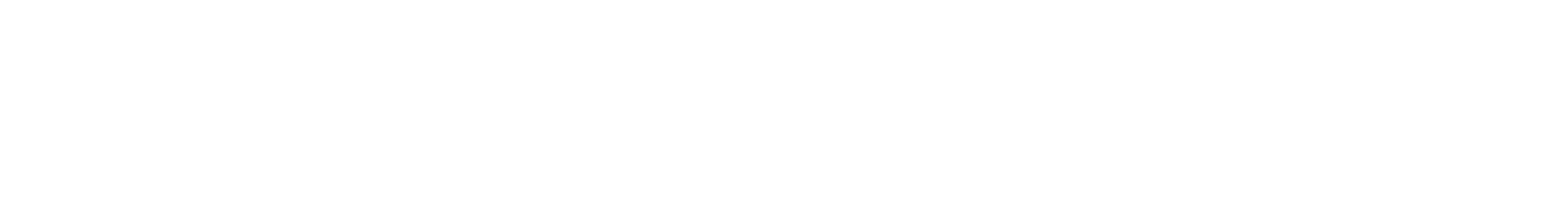 соглашением, локальными нормативными актами в соответствии с федеральнымизаконами и иными нормативными правовыми актами Российской Федерации.В соответствии с пунктом 1.2. приказа Минобрнауки России от 11 мая 2016 г.№536 «Об утверждении Особенностей режима рабочего времени и времени отдыхапедагогических и иных работников организаций, осуществляющих образовательнуюдеятельность» (далее – приказ № 536) режим рабочего времени и времени отдыхапедагогических работников и иных работников организации устанавливаетсяправилами внутреннего трудового распорядка в соответствии с трудовымзаконодательством с учетом:режима деятельности организации,продолжительности рабочего времени или норм часов педагогическойработы за ставку заработной платы,объема фактической учебной (тренировочной) нагрузки (педагогическойработы) педагогических работников, определяемого в соответствии с приказомМинобрнауки России от 22 декабря 2014 г. № 1601 «О продолжительности рабочеговремени (нормах часов педагогической работы за ставку заработной платы)педагогических работников и о порядке определения учебной нагрузкипедагогических работников, оговариваемой в трудовом договоре» (далее – приказ№1601), времени, необходимого для выполнения входящих в рабочее времяпедагогических работников в зависимости от занимаемой ими должности иныхпредусмотренных квалификационными характеристиками должностныхобязанностей, а также времени, необходимого для выполнения педагогическимиработниками и иными работниками дополнительной работы за дополнительнуюоплату по соглашению сторон трудового договора.В соответствии с пунктом 2.3. приказа № 536 другая часть педагогическойработы, выполняемая с их письменного согласия за дополнительную оплату,регулируется планами и графиками организации, утверждаемыми локальныминормативными актами организации в порядке, установленном трудовымзаконодательством, – выполнение обязанностей, связанных с участием в работепедагогических советов, методических советов (объединений), работой попроведению родительских собраний,атакже трудовым договором(дополнительным соглашением к трудовому договору) – выполнениес письменного согласия дополнительных видов работ, непосредственно связанныхс образовательной деятельностью, на условиях дополнительной оплаты (классноеруководство; проверка письменных работ; заведование учебными кабинетами,лабораториями,мастерскими,учебно-опытнымиучастками;руководствометодическими объединениями; другие дополнительные виды работ с указаниемв трудовом договоре их содержания, срока выполнения и размера оплаты).Приказ № 1601 предусматривает включение в рабочее время понятия «другаяпедагогическаяработа,предусмотреннаятрудовыми(должностными)обязанностями и (или) индивидуальным планом, – методическая…» (пункт 1.), атакже пунктом 6.5. соотношение учебной нагрузки педагогических работников,установленной на учебный год, и другой деятельности, предусмотреннойдолжностными обязанностями и (или) индивидуальным планом (научной,творческой, исследовательской, методической, подготовительной, организационной,6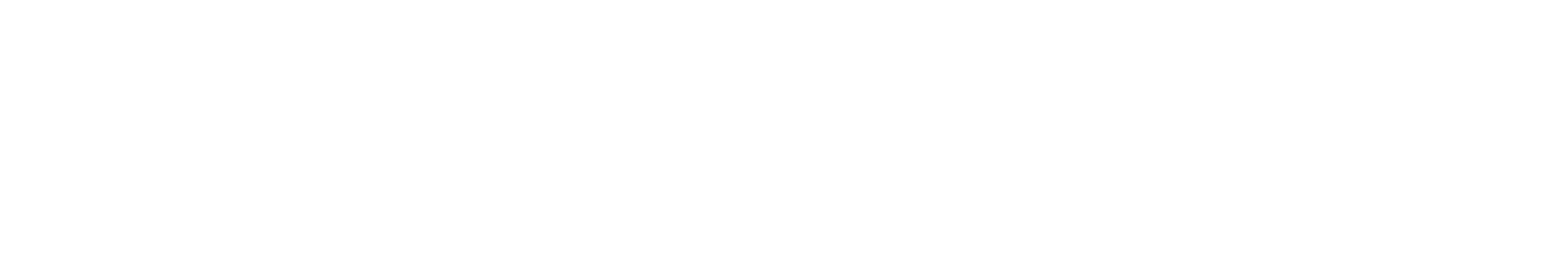 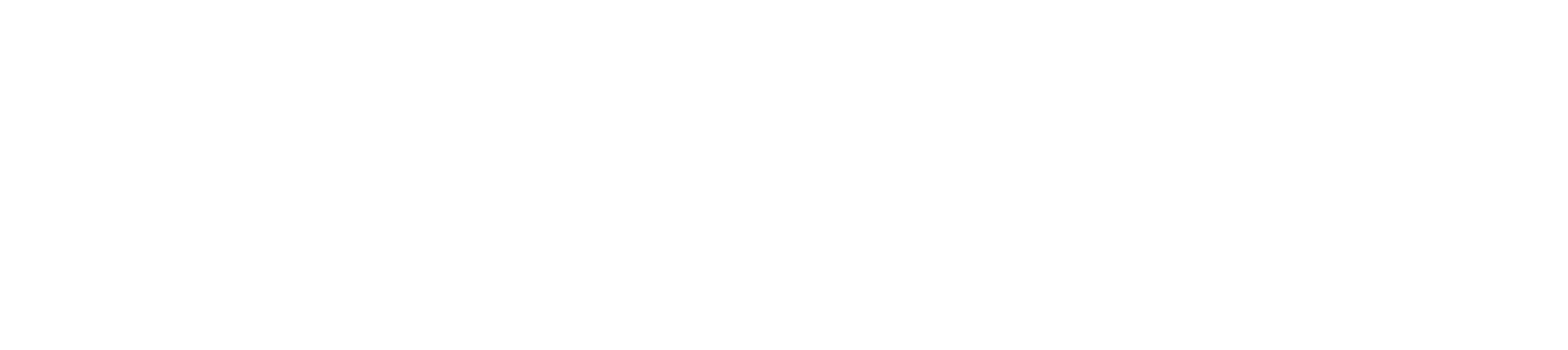 диагностической, лечебной, экспертной, иной, в том числе связанной с повышениемсвоего профессионального уровня), в пределах установленной продолжительностирабочего времени, определяется локальным нормативным актом организации взависимости от занимаемой должности работника.1.2. Нормативное правовое и организационно-методическое обеспечениереализации системы (целевой модели) наставничества в рамкахобразовательной организации1.2.1. Локальные нормативные правовые акты, обеспечивающие реализациюсистемы (целевой модели) наставничестваРеализация системы (целевой модели) наставничества педагогическихработников в образовательных организациях предусматривает разработку,утверждение и внедрение локальных актов образовательной организации всфере наставничества7.Основные нормативные правовые акты, которые могут быть разработаныобразовательной организацией:Приказ «Об утверждении положения о системе наставничества педагогическихработников в образовательной организации» (с приложениями: Положениео системе наставничества педагогических работников в образовательнойорганизации8, Дорожная карта (план мероприятий) по реализации Положенияо системе наставничества педагогических работников в образовательнойорганизации9).Приказ(ы) о закреплении наставнических пар/групп с письменного согласияих участников на возложение на них дополнительных обязанностей, связанныхс наставнической деятельностью .10Дополнительно рекомендуется заключение соглашения о сотрудничествес другими образовательными организациями, с ИПК, ИРО, ЦНППМ ПР врегионе,стажировочными площадками, образовательными организациями высшегои среднего профессионального образования, реализующими образовательныепрограммы по направлению подготовки «Образование и педагогическиенауки»;социальнымипартнерами,общественнымипрофессиональнымиобъединениями (ассоциациями) и другими организациями, заинтересованнымив наставничестве педагогических работников образовательной организации.7В соответствии со ст. 28., п.1 ФЗ от 29.12.2012 №273-ФЗ образовательная организация обладает автономией, подкоторой понимается самостоятельность в осуществлении образовательной деятельности, в том числе в разработке ипринятии локальных нормативных актов в соответствии с настоящим Федеральным законом, иными нормативнымиправовыми актами Российской Федерации и уставом образовательной организации.8Приложение 2 - Примерное положение о системе наставничества педагогических работников в образовательнойорганизации.Приложение 1 - Примерная дорожная карта (план мероприятий) по реализации Положения о системе наставничества9педагогических работников в образовательной организации.10При наличии в данной образовательной организации педагогических работников, нуждающихся внаставнике.7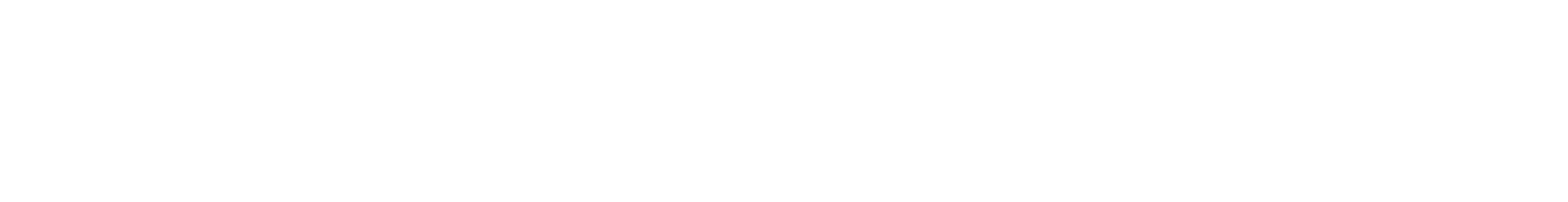 1.2.2.Организационно-методическоеиинформационно-методическоеобеспечение реализации системы (целевой модели) наставничестваОрганизационно-методическое обеспечение реализации системы (целевоймодели) наставничества в образовательной организации при наличии педагогов,которых необходимо включить в наставническую деятельность в качественаставляемых, предполагает следующие виды деятельности:формирование пар/групп «наставник – наставляемый» с составлениемперсонализированных программ наставничества для конкретных пар/групп;повышение квалификации наставников по соответствующей программедополнительного профессионального образования, в том числе возможно на базеФГАОУ ДПО «Академия Минпросвещения России» и/или по программамсоответствующего профиля из числа программ Федерального реестра программДППО;разработка материалов анкетирования для оценки реализацииперсонализированных программ наставничества целью выявленияпрофессиональных затруднений педагогических работников (в том числес11молодых/начинающих педагогов) ;разработка методических материалов для наставника и наставляемого;разработка планов участия в межшкольных инновационных проектахнаставников вместе с наставляемыми, вовлечения их в исследовательскую ианалитическую деятельность;подготовка положения и иной документации о проведении конкурсов налучшего наставника, конкурсов наставнических пар;помощь молодым педагогампрофессиональных конкурсах;вподготовкекучастиюворганизация обмена педагогическим и наставническим опытом;организационно-методическая помощь наставляемым в публикациистатей на различных цифровых ресурсах, в методической литературе и пр.Персонализированная программа наставничества педагогическихработников в образовательных организациях:‒является краткосрочной (от 3 месяцев до 1 года, при необходимостиможет быть продлена);‒‒создается для конкретной пары/группы наставников и наставляемых;разрабатывается совместно наставником и наставляемым, илинаставляемый знакомится с разработанной наставником программой(возможно, в присутствии куратора или члена методическогообъединения/совета наставников).Персонализированная программа наставничества включает описание форм ивидов наставничества, участников наставнической деятельности, направлениянаставнической деятельности и перечень мероприятий, нацеленных на устранение11См. п.4 «Завершение программ наставничества педагогических работников. Оценка результативности иэффективности реализации наставнических программ»8выявленных профессиональных затруднений наставляемого и на поддержку егосильных сторон.В пояснительной записке персонализированной программы наставничестваопределяются конкретные параметры взаимодействия наставника и наставляемого(на индивидуальной или групповой основе): описание проблемы, цели и задачинаставничества, описание возможного содержания деятельности наставникаи наставляемого, сроки реализации программы наставничества, промежуточныеи планируемые результаты, расписание встреч, режим работы (онлайн, очный,смешанный), условия обучения и т.д.Важным компонентом персонализированной программы наставничестваявляется план мероприятий, в которых отражаются основные направлениянаставнической деятельности, требующие особого внимания наставникав педагогическом контексте конкретной образовательной организации (научно-теоретические, нормативные правовые, предметно-профессиональные, психолого-педагогические (ориентированные на обучающихся и их родителей), методические(содержание образования, методики и технологии обучения), ИКТ-компетенции,цифровизация образования, внеурочнаяздоровьесбережение обучающихся.ивоспитательная деятельность,Здесь же предлагаются конкретные меры и формы мероприятийпо устранению профессиональных затруднений наставляемого, указываютсяориентировочные сроки достижения промежуточных и конечных (для даннойпрограммы наставничества) результатов.При необходимости куратор реализации персонализированных программнаставничества совместно с наставником вносит изменения в программу или планмероприятий, в том числе по вопросу ее продления или сокращения сроков в случаеобоюдного желания как со стороны наставника, так и со стороны наставляемого.Информационно-методическое обеспечение системы (целевой модели)наставничества реализуется с помощью:официального сайта образовательной организации;участия педагогов в сетевых предметных сообществах;организации доступа в виртуальные библиотеки, в том числебиблиотеки методической литературы;сетевого взаимодействия образовательных организаций и другихсубъектов в рамках организации единого пространства наставничества,продвижения педагогических и наставнических практик и опыта.22. Внедрение (применение) системы (целевой модели) наставничества вобразовательных организациях.1. Основные этапы внедрения (применения) и реализации системы(целевой модели) наставничества педагогических работников вобразовательной организацииВнедрение (применение) и реализацию системы наставничества условноможно разделить на три основных этапа: подготовительный, основной изаключительный.9Подготовительный этап подразумевает обеспечение нормативногоправового оформления внедрения системы (целевой модели) наставничества,организационно-методическоеиинформационно-методическое обеспечениепроцесса реализации системы (целевой модели) наставничества.Крайне важно информирование педагогического коллектива о подготовкек внедрению системы (целевой модели) наставничества. На этом этапе такжерекомендуется сформировать совет наставников и выбрать куратора, отвечающегоза реализацию персонализированных программ наставничества. Совет наставниковучаствует в определении задач, форм и видов наставничества, планируемыхрезультатов. Дорожная карта по реализации системы наставничествапедагогических работников в образовательной организации с указанием конкретныхмероприятий, сроков исполнения и ответственных, необходимых для реализацииресурсов с учетом имеющихся профессиональных затруднений разрабатываетсяпредставителями администрации.Основной этап внедрения (применения) системы наставничества включаетопределение пар наставник/наставляемый, организацию непосредственноговзаимодействиянаставникаинаставляемоговрамкахреализацииперсонализированной программы наставничества через различные формы и видынаставничества (в том числе дистанционные), взаимное обогащениепрофессиональным опытом и наращивание компетенций с привлечениемв том числе ресурсов социального партнерства.Заключительный этап направлен на мониторинг результатов внедрения(применения)системы(целевоймодели)наставничества,рефлексию(саморефлексию), поощрение наставников и наставляемых, которые добилисьсущественных профессиональных успехов, диссеминацию лучшего опыта,планирование при необходимости следующих этапов развития системынаставничества с учетом имеющегося опыта и новых задач, запросовот наставляемых.Мониторинг внедрения (применения) понимается как система сбора,обработки, хранения и использования информации о результатах внедрениясистемы (целевой модели) наставничестваи/или отдельных ее элементов. Основныенаправления данного мониторинга заключаются в оценке качества процессареализации персонализированных программ наставничества, в оценке личностно-профессиональных изменений наставника и наставляемого (мотивационно-личностные характеристики, наращивание компетенций, профессиональный рост,социальная активность, динамика образовательных результатов обучающихся).Мониторинг личностных и профессиональных характеристик участниковсистемы наставничества проводится на всех этапах внедрения (применения)системы (целевой модели) наставничества. Мониторинг профессиональныхи личностных изменений (приращений) наставляемых, эффективности деятельностинаставников могут проводить куратор и члены методического объединениянаставников.2.2. Подбор и формирование пар «наставник – наставляемый»10Наставник и наставляемый – основные субъекты наставническойдеятельности в образовательной организации. Запрос на наставничество можетисходить как от самого наставляемого, так и от административных работниковпо результатам работы организации. Запрос на наставничество педагогическихработников обновляется ежегодно.2.2.1. Кто может быть наставником?Наставников выбирают из числа:‒опытных педагогов, имеющих устойчивые профессиональныедостижения и успехи (победитель различных профессиональных конкурсов, авторучебных пособий и материалов, ведущий вебинаров и семинаров, руководительпедагогического сообщества, в том числе в дистанционном режиме), а такжепедагогов, стабильно показывающих высокое качество образования обучающихсяпо своему предмету вне зависимости от контингента детей;‒педагогов и иных специалистов, заинтересованных в тиражированииличного педагогического опыта и создании продуктивной педагогическойатмосферы, склонных к активной общественной работе, заинтересованных в успехеи повышении престижа образовательной организации, участников педагогическихсообществ, в том числе на дистанционной основе;‒педагогов-профессионалов, пользующихся безусловным авторитетомсреди педагогов, обладающих лидерскими качествами, организационнымии коммуникативными навыками, хорошо развитой эмпатией, имевших опытуспешной неформальной наставнической деятельности;‒методически ориентированных педагогов или методистов, обладающиханалитическими навыками, способных провести диагностические и мониторинговыепроцедуры, готовых транслировать собственный профессиональный опыт, создаватьрефлексивную среду для освоения коллегами педагогических технологий и методик,которыми владеют сами;‒педагогов, готовых к самосовершенствованию, инновационномупрофессиональному развитию в плане приобретения новых компетенций и опыта,социально мобильных, способных к самообучению и дальнейшей успешнойсамореализации, но при этом заинтересованных в успехах наставляемого коллегии готовых нести личную ответственность за его результаты работы.Нередки случаи, особенно в образовательных организациях с низкимиобразовательнымирезультатамиинаходящимисявнеблагоприятныхсоциокультурных условиях, во многих сельских и удаленных школах, когдапедагоги, удовлетворяющие данным профессиональным характеристикам,отсутствуют или их недостаточно. В этом случае наставником может стать педагогиз другой образовательной организации, работающий в другом муниципальномобразовании или регионе на основе сетевого взаимодействия. Поиск и подбортакого наставника может осуществляться на дистанционной основе.2.2.2. Требования к компетенциям наставникаКомпетенции наставника являются отражением тех функций и обязанностей,которые на него возлагаются на добровольной основе, с его письменного согласия11и за дополнительную плату или иные формы мотивирования и стимулированиянаставнической деятельности. Среди этих компетенций можно выделитьследующие:знать и уметь применять в работе нормативную правовую базу(федеральную, региональную) в сфере образования, наставнической деятельности;уметь «вводить в должность» (знакомить с основными обязанностями,требованиями, предъявляемыми к учителю-предметнику (учителю начальныхклассов), с правилами внутреннего трудового распорядка, охраны труда и техникибезопасности); знакомить молодого (начинающего) педагога со школой,с расположением учебных классов, кабинетов, служебных и бытовых помещений;разрабатыватьсовместноснаставляемымпедагогомперсонализированные программы наставничества с учетом уровня его научной,психолого-педагогической, методической компетентности, уровня мотивации;изучать деловые и нравственные качества молодого педагога, егоотношение к проведению занятий, к педагогическому коллективу, обучающимсяи их родителям, увлечения, наклонности, круг досугового общения;консультировать по поводу самостоятельного проведения молодым илименее опытным педагогом учебных занятий и внеклассных мероприятий;оказывать молодому (начинающему) педагогу индивидуальную помощьв овладении практическими приемами и способами качественного проведениязанятий, выявлять и совместно устранять допущенные ошибки;личным примером развивать положительные качества наставляемого,привлекать к участию в общественной жизни коллектива, содействовать развитиюобщекультурного и профессионального кругозора;участвовать в обсуждении вопросов, связанных с педагогическойи общественной деятельностью молодого (начинающего) педагога, вноситьпредложения о его поощрении или применении мер воспитательногои дисциплинарного воздействия;периодически сообщать куратору или руководителю методическогообъединения процессе адаптации молодого (начинающего) педагога,результативности его профессиональной деятельности;подводить итоги профессиональной адаптации молодого (начинающего)педагога с предложениями по дальнейшей работе и др.наставника, помимо соответствующихи соответствующие права:привлекать наставляемого к участию в мероприятиях, связанныхс реализацией персонализированной программы наставничества;участвовать в обсуждении вопросов, связанных с внедрениемоУобязанностей, имеются(применением) системы (целевой модели) наставничества в образовательнойорганизации, в том числе с деятельностью наставляемого;выбирать формы и методы взаимодействия с наставляемымсвоевременности выполнения заданий, проектов, определенныхперсонализированной программой наставничества;и12в составе комиссий принимать участие в аттестации наставляемогои иных оценочных или конкурсных мероприятиях;принимать участие оценке реализованнойвкачестваперсонализированной программы наставничества, в оценке соответствия условийее организации требованиям и принципам системы (целевой модели)наставничества;обращаться к куратору с предложениями по внесению измененийи дополнений в документацию и инструменты осуществления персонализированныхпрограмм наставничества; за организационно-методической поддержкой;обращатьсякруководителюобразовательнойорганизациис мотивированным заявлением о сложении обязанностей наставника по причинамличного характера или успешного выполнения лицом, в отношении которогоосуществляетсянаставничество,мероприятий,содержащихсяв персонализированной программе наставляемого.2.2.3. Кто может быть наставляемым?Наставляемые формируются из числа:молодых/начинающих педагогов;педагогов, приступивших к работе после длительного перерыва;педагогов, находящихся в процессе адаптации на новом месте работы;педагогов, желающих повысить свой профессиональный уровеньв определенном направлении педагогической деятельности (предметная область,воспитательная и внеурочная деятельность, дополнительное образование, работас родителями и пр.);педагогов, желающих овладеть современными IT-программами,цифровыми навыками, ИКТ-компетенциями и т.д.;педагогов, находящихся состоянииэмоционального выгорания;педагогов, испытывающих другие профессиональные затрудненияи осознающих потребность в наставнике;стажеров/студентов, заключивших обязательствомвпрофессионального,договорспоследующего принятия на работу и/или проходящих стажировку/практику вобразовательной организации.Права наставляемого:−пользоваться имеющейся в образовательной организации нормативной,информационно-аналитическойматериалами инымиперсонализированной программы наставничества;в индивидуальном порядке обращаться к наставнику за советом, помощьюиучебно-методическойдокументацией,иресурсами, обеспечивающимиреализацию−по вопросам, связанным с наставничеством; запрашивать интересующуюинформацию;−принимать участие в оценке качества реализованных персонализированныхпрограмм наставничества, в оценке соответствия условий их организациитребованиям и принципам системы (целевой модели) наставничества;13−выходить с ходатайством о замене наставника к куратору реализациипрограмм наставничества в образовательной организации..3. Основные подходы к организации взаимодействия «наставник –2наставляемый»Сегодня в образовании актуален как поиск инновационных стратегийнаставничества, так и умелое, бережное встраивание в современную жизньобразовательной организации традиционных форм взаимоотношений междунаставниками и наставляемыми.Инновационными стратегиями реализации наставничества педагогическихработников образовательных организаций, повышающими его эффективность,можно назвать:−привлечение молодых педагогов к выполнению роли наставникапо отношению более опытным педагогам целью преодоленияксих профессиональных затруднений, посредством новых ресурсов и компетенциймолодого поколения (в области инновационных форм работы в образовательнойдеятельности; цифровых технологийиинформационно-коммуникативныхкомпетенций);−реализация индивидуальных траекторий (индивидуализация запросовот наставляемых), выбор форм и видов наставничества «под запрос», личностноориентированное наставничество;−−использование групповых форм наставничества;взаимодействие наставников и наставляемых в рамках тематическихпроектов/проектной деятельности (целевые интенсивы, онлайн-марафоныот наставников, разработка дистанционных курсов, запись видеороликов и др.);−сетевую инициативу (взаимодействие с сетевыми партнерами, другимиобразовательными организациями, педагогическими вузами и организациями СПО,ЦНППМ ПР и др.);−виртуальное пространство многоуровневого сетевого наставничества ивзаимодействия (формирование электронной базы наставничества, совместныеинтернет-проекты, консультации, конкурсы и пр.);−привлечение внешних компетентных наставников и экспертов.Важными условиями успешного взаимодействия наставника и наставляемогоявляются соблюдение принципа добровольности, принятие своей роли, наличиеобъединяющих факторов: общность профессиональных интересов, взаимнаязаинтересованностьисимпатия,уважениеидоверие,мотивацияк профессиональному росту и развитию, а также готовность к наставническомувзаимодействию.Основные подходы к организации взаимодействия пары «наставник –наставляемый» фактически сводятся к неким правилам-договоренностям, которыепринимаются обеими сторонами. Они обговариваются в самом начале реализациинаставнической программы. Эти правила можно сформулировать следующимобразом:наставнические отношения формируются на условиях добровольности,взаимного согласия и доверия, взаимообогащения и открытого диалога;14формированиюнаставническихпар/групппредшествуетиндивидуальная беседа с наставляемым и кандидатом в наставники, учитываютсярезультаты анкетирования (анкета по изучению уровня удовлетворенностипреподавателей профессиональной деятельностью);наставник является авторитетным лицом для наставляемого, обладаетдостаточным профессиональным мастерством и компетенциями, педагогическимопытом и личностными характеристиками для удовлетворения профессиональногозапроса наставляемого;наставникпомогаетнаставляемомуопределитьвекторыпрофессионального и личностного развития и роста, нарисовать образ желаемогобудущего в профессии для наставляемого;наставник ориентируется на достижение наставляемым поставленнойконкретной цели (профессионального запроса), но также по обоюдному согласиюориентируется на долгосрочную перспективу взаимодействия;наставник предлагает свою помощь в достижении целей, указываетна риски и противоречия;наставник не навязывает наставляемому собственное мнение и позицию,стимулируетразвитиеунаставляемогоинициативыисоциальной,профессиональной активности;наставник старается оказывать личностную и психологическуюподдержку, мотивирует наставляемого на достижение успеха;наставник соблюдает этические принципы взаимодействия и общения,обоюдные договоренности и конфиденциальность (не разглашает информацию,которую передает ему наставляемый), не выходит за допустимые рамкисубординации;наставник и наставляемый стремятся использовать современные формыи технологии наставничества (в том числе дистанционные), совершенствуют своикомпетенции в области информационно-коммуникативных технологий.3. Формы и виды наставничества педагогических работников вобразовательных организациях общего, среднего профессионального,дополнительного образования3.1. Формы наставничества педагогических работниковФорма наставничества – способ реализации наставничества черезорганизацию работы наставнической пары или группы, участники которойнаходятся в заданной ролевой ситуации, определяемой программой наставничества,основной деятельностью и позицией участников.В образовательных организациях общего, среднего профессионального,дополнительного образования в отношении педагогических работников могут бытьреализованы различные формы наставничества: «педагог – педагог», «руководительобразовательной организации–педагог», «работодатель–студентпедагогического вуза/колледжа» «педагог вуза/колледжа – молодой педагогобразовательной организации», «социальный партнер – педагогический15работник образовательных организаций СПО и дополнительного образования(далее – ДО).3.1.1. Форма наставничества «педагог–педагог»Форма наставничества «педагог – педагог» применяется во всехобразовательных организациях общего образования, СПО и ДО. В рамках этойформы одной из основных задач наставничества является успешное закреплениемолодого (начинающего) педагога на месте работы или в должности педагога,повышение его профессионального потенциала и уровня, а также созданиекомфортной профессиональной среды внутри образовательной организации.В такой форме наставничества, как «педагог – педагог», возможныследующие модели взаимодействия.1.Взаимодействие «опытный педагог – молодой специалист», котороеявляется классическим вариантом поддержки со стороны опытного педагога(педагога-профессионала) для приобретения молодым педагогом необходимыхпрофессиональных навыков (организационных, предметных, коммуникационныхи др.). Здесь подходит и модель ментора, и модель наставника, который является«другом, товарищем и братом», и модель учителя, когда на первый план выводитне столько перечень необходимых для освоения компетенций и предметных знаний,сколько воодушевляющий и вдохновляющий пример успешного наставника.Наставник учит преодолевать препятствия, внушает наставляемому верув собственные силы и в позитивные профессиональные перспективы. Формамии методами организации работы с молодыми и начинающими педагогами являютсябеседы, собеседования, тренинги, встречи с опытными учителями, открытые уроки,внеклассные мероприятия, тематические педсоветы, семинары, методическиеконсультации, посещение и взаимопосещение уроков, анкетирование, тестирование,участие в различных очных и дистанционных мероприятиях.В случае успеха молодой педагог закрепляется не только в профессии, но и вданной образовательной организации, спустя три–пять лет проходит аттестацию истремится к дальнейшему профессиональному росту.2.Взаимодействие «лидер педагогического сообщества – педагог,испытывающий профессиональные затруднения в сфере коммуникации».Здесьна первый план выходит психологическая и личностная поддержка педагога,который в силу различных причин имеет проблемы социального характера ввыстраивании коммуникации и социального взаимодействия с отдельнымиличностями (например, с коллегой), не может найти общий язык с обучающимися иих родителями, сложно взаимодействует с заместителями директора («у меня плохоналаживаются контакты с коллегами», «я испытываю сложности во время уроков,особенно при посещении урока руководством школы» и пр., «я не знаю, какразговаривать с родителями в конфликтных ситуациях» и т.д.). Главное направлениенаставнической деятельности – профессиональная социализация наставляемого. Этуподдержку необходимо сочетать с профессиональной помощью по развитию егопедагогических компетенций и инициатив, которые подчеркнули бы уникальность,нестандартность и неповторимость личности педагога, испытывающего проблемысоциального характера, его незаменимость в решении определенных проблем.163.Взаимодействие «педагог-новатор – консервативный педагог», прикотором педагог, склонный к новаторству и нестандартным решениям, помогаетопытному педагогу овладеть современными цифровыми технологиями. Главныйметод общения между наставником и наставляемым – выведение консервативногопедагога на рефлексивную позицию в отношении его педагогического опыта,который в значительной мере сформировался в условиях субъект-объектнойпедагогики. В противном случае возникнет психологический барьер к человеку и ктребованию или риск ухода опытного педагога из сферы образования. В случаеуспешного наставничества возможно вхождение опытного педагога в коллектив вновом качестве квалифицированного специалиста-эксперта инновационныхпроцессов в школе, преодоление собственного профессионального выгорания,переход на новую для него позицию наставника или даже наставника наставниковна региональном уровне (во внешнем контуре).4.Взаимодействие «опытный предметник – неопытный предметник»,которое является наименее конфликтным и противоречивым. В рамках этоговзаимодействия опытный педагог оказывает методическую поддержкупо конкретному предмету (поиск методических пособий и технологий, составлениерабочих программ и тематических планов и т.д.). Обязательным условиемуспешногонаставничестваявляетсявовлечениенеопытногопедагогав деятельность, связанную с углублением в концептуально-методологическиеоснования изучаемого предмета, привлечение его к написанию статей в научно-методические журналы,кучастиювпредметных научно-практическихконференциях, семинарах, вебинарах с последующим обсуждением, к подготовкесдачи ОГЭ/ЕГЭ по предмету. В случае успеха наставнической деятельностинаставляемый сможет сосредоточиться на развитии олимпиадного движения вобразовательной организации, муниципалитете, регионе, на подготовкеобучающихся к участию в ОГЭ/ЕГЭ по предмету; на организации взаимодействия снаучным сообществом.Особую роль в форме наставничества «педагог–педагог» в перспективебудут играть педагоги, имеющие квалификационную категорию «педагог-12наставник», «педагог-методист» . Одно из необходимых условий присвоенияпедагогу квалификационной категории «педагог-наставник» - многолетнеепродуктивноеучастиевреализацииперсонализированныхпрограммнаставничества.3.1.2. Форма наставничества «руководитель образовательной организации –педагог»Форма наставничества «руководитель образовательной организации –педагог» применима во всех образовательных организациях общего образования,СПО и ДО.12После принятия нового порядка проведения аттестации взамен действующего Порядка проведения аттестациипедагогических работников организаций, осуществляющих образовательную деятельность, утвержденный приказомМинистерства образования и науки Российской Федерации от 7 апреля 2014 г. № 276.17Руководитель образовательной организации как представитель работодателя13осуществляет общее руководство и координацию внедрения (применения) системы(целевой модели) наставничества (при участии совета наставников и кураторареализации программ наставничества), другие необходимые действия и функции попостроению, внедрению и эффективному функционированию системы (целевоймодели) наставничества педагогических работниковвобразовательныхорганизациях. В отдельных случаях руководитель образовательной организацииможет стать наставником педагогов, особенно в качестве успешного предметника. Вэтом случае реализуется форма наставничества «педагог – педагог».Задачи реализации формы наставничества «руководитель образовательнойорганизации – педагог»:созданиеусловийдляпрофессиональноговозможностистановлениясамостоятельно,молодых/начинающихпедагогов,качественно и ответственно выполнять возложенные функциональныеобязанности в соответствии с занимаемой должностью;адаптация молодых/начинающих педагоговкусловиямосуществления профессиональной деятельности, их закреплениев профессии;формированиесплоченного,творческого,эффективногоколлектива за счет включения в адаптационный процесс опытныхпедагогических работников;снижениепоказателятекучестикадров,использованиепревентивных мер по предотвращению профессионального выгоранияпедагогических работников старших возрастов, развитие формих горизонтальной и вертикальной мобильности;повышение престижа и укрепление позитивного имиджа школыи педагогов в социокультурном окружении, повышение престижапрофессии педагога;восполнениепредметных,психолого-педагогических,методологических дефицитов педагогов внутри данной образовательнойорганизации, а также путем использования внешних контуров.3.1.3. Форма наставничества «работодатель – студент педагогическоговуза/колледжа» (обучающиеся в образовательных организациях высшего и среднегопрофессионального образования, реализующих образовательные программы понаправлению подготовки «Образование и педагогические науки»)Данная форма наставничества в наибольшей степени применима дляобщеобразовательных организаций, отчасти – для образовательных организацийсистем СПО и ДО.В форме наставничества «работодатель – студент педагогическоговуза/колледжа» речь идет о будущем педагоге, а в данный момент – студентепедагогического вуза или организации СПО, который проходит педагогическую13Для работников (в том числе педагогических работников) образовательных организаций работодателем являетсяобразовательная организация.18практику в образовательной организации14 или трудоустроился в ней. Нередкислучаи, когда на практику приходит студент – выпускник данной организации снамерением вернуться в нее уже в качестве дипломированного педагога. В данной15ситуации у работодателя появляется возможность осуществления наставничества16вотношении будущего коллеги . Для этого необходимо совместнос педагогическим вузом или организацией СПО (руководством и руководителемпрактики) разработать индивидуальную программу прохождения практикистудента, в которой будут учтены следующие моменты.−Студент параллельно с теоретической частью преподавания предметав вузе/колледже постигает на практике методику преподавания соответствующихтем в образовательной организации путем регулярной подготовки и проведенияфрагментов урока/занятия, который ведет опытный педагог и/или педагог-наставник, а также знакомится с нормативной правовой базой в сференаставничества, с федеральными государственными образовательными стандартамиобщего образования, основной образовательной программой школы, содержаниемобразовательных программ образовательных организаций СПО и ДО, содержанием,методикой и технологиями преподавания предметов в продуктивно-деятельностнойформе. Такой подход более эффективен, чем подготовка и проведение 2–3«зачетных» уроков, т.к. позволит многократно отработать действия студента-практиканта на всех этапах урока/занятия,на различных типах и видах уроков, в томчисле инновационных.−Студент участвует в подготовке и проведении различных мероприятийвнеурочной и воспитательной деятельности под руководством опытного педагога-предметника, классного руководителя, знакомится с содержанием, методикойи технологиями проведения факультативов, элективных курсов, классных часов,родительских собраний, экскурсий, с демонстрационными версиями подготовкик Всероссийским проверочным работам, основному и единому государственнымэкзаменам(далее–ОГЭиЕГЭ)исоставлениемсвязанныхс этой деятельностью необходимых методических документов (планы внеурочнойдеятельности, воспитательной деятельности, формы заполнения работ для сдачиОГЭ и ЕГЭ и т.д.).−Студент осваивает практическую часть предметов общепедагогическогоцикла (общая и возрастная педагогика, психология, методика преподавания14 Рекомендуется заключить договор о сотрудничестве с вузом и/или колледжем.В наставничестве студентов ведущая роль, в большей степени организационная, принадлежит руководителю15образовательной организации. Вместе с тем руководитель может осуществлять прямые наставнические функцииблизкие к форме «педагог – педагог», а в данном случае «педагог – студент», направленные на профессиональное иличностное становления будущего педагога, вхождениевпрофессию, формирование профессиональныхкомпетенций. Наставнические действия по отношению к студенту будет неформально выполнять педагогическийколлектив образовательной организации, вовлеченный в технологии наставничества и разделяющий ее ценности.16 Согласно федеральному закону №273 «Об образовании в Российской Федерации» (ред. от 11.06.2021), ст. 46, п.3Лица, обучающиеся по образовательным программам высшего образования по специальностям и направлениям«подготовки «Образование и педагогические науки» и успешно прошедшие промежуточную аттестацию не менее чемза три года обучения, допускаются к занятию педагогической деятельностью по основным общеобразовательнымпрограммам». Таким образом, студенты старших курсов могут заниматься педагогической деятельностью вобразовательных организациях. По отношению к ним в наставничестве можно применять синергию форм«работодатель–студент» и «педагог–педагог» с учетом возрастных, социально-личностных и психологическихособенностей наставляемых, их профессиональных потребностей и специфики задач.19предметов и т.д.) в форме проектов, исследований, написания курсовыхи контрольных работ, поиска и обработки статистических, аналитических,диагностических и прочих данных на материалах той образовательной организации,в которой он проходит педагогическую практику.−Наставник создает условия для ознакомления студента с цифровойобразовательной средой; представляет возможность (при наличии) применить свойпедагогический потенциал при поддержке наставника в «Кванториуме», «Точкероста» и «IT-кубе», в других инновационных образовательных пространствах.Такой подход позволит студенту на практике ознакомиться с основнымитенденциями развития российского образования, направлениями работы школы,организаций СПО и ДО, вступая в тесные контакты с работодателем в целом,во взаимодействие со многими членами педагогического коллектива(с административными работниками, педагогами-предметниками, класснымируководителями, педагогами дополнительного образования, социальнымипедагогами, мастерами производственного обучения),собучающимисяобразовательной организации и их родителями. Будет способствовать укреплениюсвязей между педагогическим вузом/колледжем и образовательной организациейобщего образования, СПО и ДО. Он сделает педагогическую практику болееориентированной на нужды работодателя, оптимизирует сроки наставничествапутем перенесения части наставнической работы с последипломного напреддипломный период становления молодого педагога. Этот подход также усилитмотивацию студента на самоопределение в педагогической профессии, желаниепосле окончания вуза/колледжа прийти работать в данную образовательнуюорганизацию, ускорит в дальнейшем процесс профессиональной адаптации.3.1.4. Форма наставничества «педагог вуза/колледжа – молодой педагогобразовательной организации»Форма наставничества «педагог вуза/ колледжа – молодой педагогобразовательной организации» пока относительно редко применяется внаставнической деятельности. Адаптация молодого педагога к профессиональнойдеятельности, сопровождение в профессиональном становлении и помощь вподготовке к прохождению аттестационных процедур ложатся на плечиработодателя – образовательной организации. Такая форма наставничества, как«педагог вуза/ колледжа – молодой педагог образовательной организации»,призвана повысить ответственность колледжей и вузов за качество подготовкимолодых специалистов для работы в системе образования.Вместе с тем форма наставничества «педагог вуза/колледжа – молодойпедагог образовательной организации» имеет хорошие перспективы не только дляутверждения в профессии и в данной образовательной организации бывшегостудента, но также для пролонгированного наблюдения за молодым специалистомсо стороны его преподавателей и методистов вуза/колледжа с цельюсовершенствования базовой подготовки молодых специалистов.Данная форма наставничества осуществляетсявтесном контактеи взаимодействии с педагогами-наставниками из образовательной организации,в которой начинает свою трудовую деятельность молодой педагог.20С одной стороны, такая форма наставничества дает возможность вчерашнемустуденту чувствовать доброжелательную поддержку своих педагогов извуза/колледжа, которые разделяют с ним ответственность за профессиональныекомпетенции, сформированные за годы базового профессионального обучения.С другой стороны, она позволяет работодателю на доверительной основе,в контакте с педагогами вуза/колледжа лучше раскрыть потенциальныевозможности и способности молодого специалиста, учесть его личностныеособенности, социальные и профессиональные запросы.Педагоги вуза/ колледжа, наблюдая за выпускником в течение первого годаего работы, могут скорректировать свою методику и технологии обучения студентовс учетом анализа дефицитов молодого педагога (бывшего студента), его сильныхсторон, а также с учетом запросов работодателя.Таким образом, форма наставничества «педагог вуза/ колледжа – молодойпедагог образовательной организации» позволит сделать процесс становлениямолодого профессионала непрерывным и более плавным, менее болезненным длянего самого и работодателя.Для реализации данной формы наставничества в образовательной организациинеобходимо разработать пакет документов между образовательной организациейи педагогическим вузом/ колледжем как между социальными партнерамина взаимовыгодной основе.3.1.5. Форма наставничества «социальный партнер–педагогобразовательной организации»Эта форма наставничества в наибольшей степени применима в системе СПО иДО, хотя ее потенциал будет также востребован и в общеобразовательнойорганизации.Так, например, для педагогов образовательных организаций СПО(преподающих как общеобразовательные предметы, так и специальные предметы)в качестве социальных партнеров и потенциальных наставников могут выступать:профессорско-преподавательскийсоставвузов–дляпреподавателей общеобразовательных предметов, для педагогов ДО, ведущихкружки робототехники, IT-кубы, кванториумы и т.д., для педагогов-психологов, педагогов-логопедов, педагогов-дефектологов, реализующихпрограммы обучения для детей с ОВЗ;специалисты и инженерно-технические работники учреждений,предприятий, организаций, в которых студенты проходят производственнуюпрактику – для старших мастеров, мастеров производственного обучения,руководителей производственной практики студентов;специалисты структурных подразделений управлений силовыхведомств (Министерства обороны, Министерства по чрезвычайнымситуациям, Министерства внутренних дел и т.д. – для преподавателей –организаторов безопасности жизнедеятельности);тренерский состав детско-юношеских и взрослых спортивныхобществ – для руководителей физического воспитания;21специалисты органов социальной защиты населения, органовопеки – для социальных педагогов, педагогов-организаторов, воспитателей;члены общественных организаций (волонтерских, РДШ,молодежного объединения «Юнармия», некоммерческой организации «СоюзМолодые профессионалы», которая представляет Россию в международной«организации WorldSkillsInternational (WSI) и др.) – для педагогов-организаторов).Для педагогов образовательных организаций ДО в качестве социальныхпартнеров и потенциальных наставников могут выступать:деятели искусств академических, народных и прочих театров,консерваторий, филармоний, творческих союзов, творческих коллективов,иных учреждений культуры (домов культуры и творчества) и т.д. – дляхормейстеров, балетмейстеров, режиссеров народного театра, художников-оформителей, концертмейстеров, руководителей оркестров (духовых,народных инструментов), руководителей фольклорных коллективов,режиссеров театрализованных массовых представлений, акций, фестивалей,мастеровтанцевальных программ и т.д.);сотрудники музеев, библиотек, центров военно-патриотическогодекоративно-прикладноготворчества,распорядителейвоспитания, члены общественных организаций (волонтерских, РДШ,молодежное объединение «Юнармия» – для методистов, педагогов-библиотекарей, руководителей детских общественных объединений, старшихвожатых, педагогов-организаторов);тренерский состав ведущих спортивных клубовинструкторов по физической культуре, тренеров-преподавателей,руководителей кружков и секций спортивной направленности;специалисты кванториумов, IT-кубов, кружков робототехники,–дляобразовательных центров для одаренных детей, малых академий наук – дляметодистов, педагогов дополнительного образования – руководителейкружков, секций, туристических станций и т.д.;специалисты психолого-педагогических и медико-социальныхцентров – для педагогов дополнительного образования, работающих с детьмис ограниченными возможностями здоровья (далее – ОВЗ).Интересный аспект работы педагогических работников образовательныхорганизаций с социальными партнерами – подготовка школьников к всероссийскими международным олимпиадам, которая осуществляется в тесном взаимодействиис членами оргкомитета по подготовке к международным олимпиадам ипрофильными вузами, структурными подразделениями Российской Академией науки ведущих научно-исследовательских институтов.3.1.6. Результаты применения разнообразных форм наставничестваРеализация любых форм наставничества педагогов или будущих педагогов(студентов педагогических вузов и колледжей) – «педагог – педагог»,«руководитель образовательной организации – педагог», «работодатель – студент»,22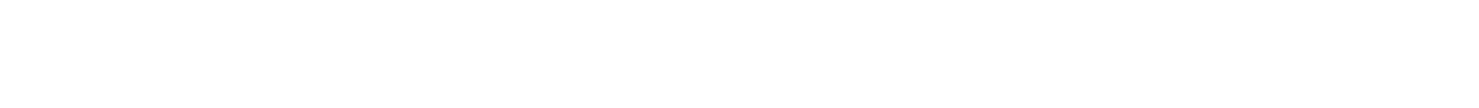 «педагог вуза/колледжа)» и др. – способна привести к следующим результатам(эффектам):повышение уровня включенности молодыхи начинающихпедагогов в педагогическую деятельность и социально-культурную жизньобразовательной организации;укрепление уверенности в собственных силах и развитиеличностного и педагогического потенциала работников всех категорий;улучшение психологического климата образовательнойорганизации;повышение уровня удовлетворенности собственной работойи улучшение психологического состояния специалистов;рост числа специалистов, желающих продолжить свою работув данном коллективе образовательной организации;качественный рост успеваемости и улучшение поведенияв классах и группах наставляемых;всокращение числа конфликтных ситуаций с педагогическими родительским сообществами;повышение научно-методической и социальной активностипедагогических работников (написание статей, проведение исследований ит. д., широкое участие учителей в проектной и исследовательскойдеятельности, в конкурсах профессионального мастерства);упрочение связей педагогических и прочих вузов/колледжейсо школой и иными образовательными организациями;рост числа педагогов, сумевших преодолеть профессиональноевыгорание, устранивших профессиональные и личностные затруднения,а также нашедших новые возможности профессионального развитияи роста.3.2. Виды наставничества педагогических работников в образовательнойорганизацииВиртуальное (дистанционное) наставничество – дистанционная формаорганизации наставничества с использованием информационно-коммуникационныхтехнологий, таких как видеоконференции, платформы для дистанционногообучения, социальные сети и онлайн-сообщества, тематические интернет-порталыи др. Обеспечивает постоянное профессиональное и творческое общение, обменопытом между наставникоминаставляемым, позволяет дистанционносформировать пары «наставник – наставляемый», привлечь профессионалови сформировать банк данных наставников, делает наставничество доступным дляширокого круга лиц.Наставничество в группе – форма наставничества, когда один наставниквзаимодействует с группой наставляемых одновременно (от двух и более человек)или один наставляемый взаимодействует сразу с несколькими наставникамипо различным сферам педагогической деятельности.23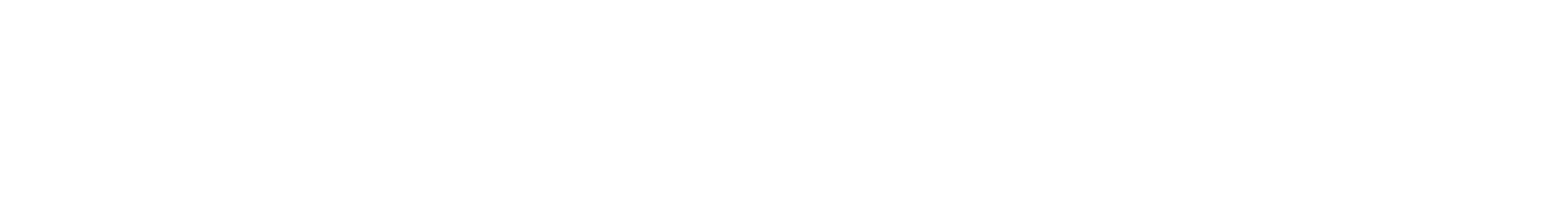 Краткосрочное или целеполагающее наставничество – наставники наставляемый встречаются по заранее установленному графику для постановкиконкретных целей, ориентированных на определенные краткосрочные результаты.Наставляемый должен приложить определенные усилия, чтобы проявить себяв период между встречами и достичь поставленных целей.Реверсивное наставничество – профессионал младшего возраста становитсянаставником опытного работника по вопросам новых тенденций, технологий,а опытный педагог становится наставником молодого педагога в вопросах методикии организации учебно-воспитательного процесса.Ситуационное наставничество – наставник оказывает помощь иликонсультацию всякий раз, когда наставляемый нуждается в них. Как правило, рольнаставника состоит в том, чтобы обеспечить немедленное реагирование на ту илииную ситуацию, значимую для его подопечного.Скоростное консультационное наставничество – однократная встречанаставника(наставников)снаставникомболеевысокогоуровня(профессионалом/компетентным лицом) с целью построения взаимоотношенийс другими работниками, объединенными общими проблемами и интересами илиобменом опытом. Такие встречи помогают формулировать и устанавливать целииндивидуального развития и карьерного роста наставников на основе информации,полученной из авторитетных источников, обменяться мнениями и личным опытом.Традиционная форма наставничества («один на один») – взаимодействиемежду более опытным наставником и начинающим работником в течениепродолжительного времени. Обычно проводится отбор наставника и наставляемогопо определенным критериям: опыт, навыки, личностные характеристики и др.4.Завершениеперсонализированнойпрограммынаставничествапедагогических работников. Оценка результативности и эффективности еереализации4.1. Условия завершения персонализированной программы наставничестваЗавершение персонализированной программы наставничества педагогическихработников происходит в случае:завершения плана мероприятий и срока действия персонализированнойпрограммы наставничества;по инициативе наставника или наставляемого и/или обоюдномурешению (по уважительным обстоятельствам);по инициативе куратора (в случае недолжного исполненияперсонализированной программы наставничества в силу различных обстоятельствсо стороны наставника и/или наставляемого – форс-мажора).Наставник и наставляемый в силу определенных объективных обстоятельствмогут быть инициаторами завершения персонализированной программынаставничества, но направляют усилия на сохранение доброжелательныхотношений. Эти обстоятельства выдвигают на первые роли фигуру школьного24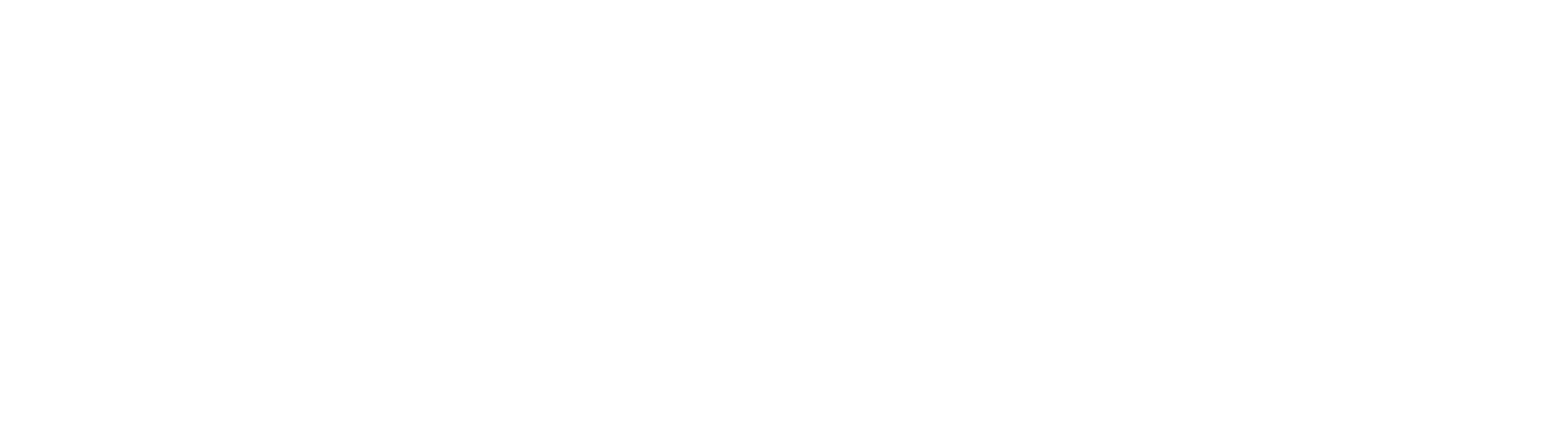 психолога (на внутреннем контуре) и различные психологические службы навнешнем контуре образовательной организации.Вместе с тем наставник и наставляемые могут обращаться к кураторус предложением о смене наставника/наставляемых, а также о необходимостипродолжения персонализированной программы наставничества, но по инымнаправлениям.По обоюдному согласию наставника и наставляемого/наставляемых педагоговвозможна корректировка персонализированной программы наставничества.4.2. Оценкарезультативностииэффективностиреализацииперсонализированной программы наставничестваДляоценкирезультативностииэффективностиреализацииперсонализированной программы наставничества рекомендуется использоватьчастично или полностью модель Дональда Кирпатрика, которая позволяеткомплексно оценить эффекты, которые получает образовательная организацияот технологий наставничества.В основе этой модели лежит оценка показателей системы наставничествапо четырем характеристикам:−реакция наставляемого, или его эмоциональная удовлетворенностьот пребывания в роли наставляемого;−−−изменения в знаниях и их оценки;изменение поведения и способа действий в проблемных ситуациях;общая оценка результатов для образовательной организации:1) Оценка эмоциональной удовлетворенности от обучения в рамкахнаставничества, или реакция.В роли наставляемого педагог проходит обучение, активно взаимодействуетс наставником, осваивает новые функции и способы поведения. В связи с этимудовлетворенность педагога, испытывающего потребность в преодолениипрофессионального затруднения, является исходным и важным фактором как дляоценки результатов обучения наставляемого, так и для оценки деятельностинаставника.Наиболее распространенным инструментом оценки удовлетворенностиявляетсяанкетирование.Анкетированиепозволяетвыявитьосновныехарактеристики процесса и результата наставничества:−−сроки и условия обучения;способы организациинаставничества,информированностьо содержании работы;−квалификация наставника, готовность применять полученные знанияна практике и ориентироваться в предлагаемых условиях.В результате оценки реакции наставляемого на процесс наставничестваобразовательная организация получает ответы на такие важные вопросы, как:−−качество наставничества;причины удовлетворенности/неудовлетворенностинаставляемогоучастием в персонализированной программе наставничества;25−пути совершенствования системы (целевой модели) наставничестваи деятельности каждого наставника.) Оценка знаний, полученных во время реализации персонализированнойпрограммы наставничества.Оценка эффективности персонализированной программы наставничества2предполагает непосредственную оценку тех знаний и умений, которыми овладелнаставляемый в результате участия в программе наставничества. Оптимальныйвариант организации получения данной оценки – тестирование, которое позволяетвыявить уровень овладения новыми знаниями в начале и в конце реализацииперсонализированной программы наставничества.Проводить оценку полученных знаний целесообразно самому наставникуи куратору реализации персонализированных программ наставничества, чтобыпонимание логики процесса обучения и конечных результатов было объективными всесторонним.3) Оценка изменения поведения.Целью данной оценки становится проверка изменения поведениянаставляемого после прохождения персонализированной программынаставничества. Для оценки этой характеристики необходимо четкоеи единообразное понимание всеми участниками системы наставничества критериевоценки деятельности педагога. Как правило, эти критерии совпадают с постояннымикритериями оценки деятельности педагогов.Выбор конкретного способа оценивания изменений в поведении зависитот специальности и специфики выполняемых педагогом функций. Может бытьиспользовано наблюдение со стороны куратора реализации персонализированныхпрограмм наставничества, непосредственного руководителя и коллег. Для оценкиреального использования освоенных способов поведения и умений на практикемогут применяться анкеты, опросники, непосредственное невключенноенаблюдение.4) Оценка результатов для образовательной организации.Данная оценка является наиболее сложной, поскольку предполагаетопосредованную оценку результативности организации (рост качества образования,уменьшение количества обращений родителей по вопросам качества преподаванияи организации учебного процесса) в результате внедрения (применения) системы(целевой модели) наставничества.Проведение такой оценки позволяет обосновать целесообразностьуправленческого решения о внедрении (применении) системы (целевой модели)наставничества, наглядно демонстрирует на всех уровнях взаимосвязь междузатратами на реализацию персонализированных программ наставничестваи результатами образовательной организации.Возможность подстраивать модель Кирпатрика под новые условия работы,самостоятельно выбирать уровни оценки и простота в применении делают модельудобной для использования в любых образовательных организациях.5. Оценка результативности внедрения (применения) системы (целевоймодели) наставничества26Качественное внедрение (применение) системы (целевой модели)наставничества требует временных, эмоциональных, финансовых и иных затрат,а также кадровых и методических ресурсов, поэтому важно объективно оцениватьее результативность (эффективность), то есть соотношение затрат и достигнутыхрезультатов.Оценка результативности внедрения (применения) системы (целевой модели)наставничества осуществляется руководителем образовательной организации илируководителем образовательной организации совместно с куратором реализациипрограмм наставничества при наличии такового в данной образовательнойорганизации.Анализу/мониторингу внедрения (применения) системы (целевой модели)наставничества могут подвергаться такие составляющие, как:−−−−−организация внедрения (применения) и управление;нормативное правовое и информационно-методическое обеспечение;кадровые педагогические ресурсы;успешное взаимодействие внутреннего и внешнего контуров;удовлетворенность педагогических работников, принявших участиев персонализированных программах наставничества и др.Ожидаемыми результатами внедрения (применения) системы (целевоймодели) наставничества являются:разработка, апробацияивнедрение персонализированныхпрограмм наставничества для педагогических работников с учетомпотребностей их профессионального роста и выявленных профессиональныхзатруднений;создание электронного банка наставничества, доступного длявзаимодействия педагогов в рамках наставнических практик вне зависимостиот их места работы и проживания (открытое наставничество);создание материалов мониторинга оценки эффективностиосуществления персонализированных программ наставничества;увеличение доли педагогов, вовлеченныхнаставничества;сокращение времени на адаптацию молодого/начинающегопедагога в профессиональной среде;впроцессснижение «текучести» педагогических кадров, закреплениемолодых/начинающих педагогов в образовательной организации.Ожидаемые эффекты от внедрения (применения) системы (целевой модели)наставничества:повышение профессионального мастерства педагогов, развитиепрофессиональных инициатив и активности;повышение уровня профессиональной компетентности педагоговпри решении новых или нестандартных задач;27построение открытой среды наставничества педагогическихработников, партнерского взаимодействия среди всех субъектовнаставнической деятельности.6. Рискивнедрения(применения)системы(целевоймодели)педагогических работников в образовательных организациях и пути ихминимизацииСреди рисков внедрения (применения) системы (целевой модели)наставничества можно назвать следующие:Отсутствие у некоторых педагогов восприятия наставничества как1.механизма профессионального роста педагогов.Возможные мероприятия по минимизации риска:создание в образовательной организации среды для развитиянаставничества с благоприятным психологическим климатом, освещение практикнаставничества на сайте образовательной организации, в социальных сетях и другихдоступных образовательных ресурсах, получение реальных позитивных результатовот внедрения системы наставничества;расширение возможностей профессионального роста педагогов за счетсоздания сетевого партнерского взаимодействия по различным направлениямнаставничества, организация стажировок и др.;участие в муниципальных, региональных программах и мероприятияхпо наставничеству (конкурсах, грантах, съездах и т.п.), а также в деятельностиассоциаций и профессиональных сообществ педагогических работников;рефлексия результатов профессиональной деятельности педагогов,реализующих программы наставничества.. Высокая нагрузка на наставников и наставляемых.Возможные мероприятия по минимизации риска:разработка системы мотивирования, материальных и нематериальныхформ стимулирования, поощрения за конкретные достижения;соразвитие тандемов «наставник – наставляемый» в направленииих дополнительности, взаимозаменяемости, синергии, реверсивности;вовлечение большего количества педагогов в наставническую2деятельность, в том числе молодых/начинающих педагогов путем развитияразнообразных форм наставничества, основанных на идее разделения труданаставников (наставничество, разделенное между несколькими наставниками,по профессиональным затруднениям наставляемого).3. Низкая мотивация наставников, недостаточно высокое качествонаставнической деятельности и формализм в выполнении их функций.Возможные мероприятия по минимизации риска:вертикально-интегрированная система обучения и сопровождениянаставников;28разработкаметодическогообеспеченияидиагностическогоинструментария административно-кураторским корпусом для предоставления егонаставнику;планирование, распределение и соблюдение обязанностей, четкоеформулирование и реализация запросов наставников;использование разнообразных форм наставничества, в том числедистанционных;психолого-педагогическая поддержка наставников и наставляемых;выстраивание многоуровневой среды наставничества, включающейвнутриорганизационный и внеорганизационный контуры.. Низкая мотивация наставляемых, их стремление противопоставить себя4«косным» наставникам и их многолетнему опыту.Возможные мероприятия по минимизации риска:развитие реверсивных форм наставничества;вовлечениенаставникаинаставляемогопроцесс подготовкив процесс подготовки наставникавинновационныеобщешкольные процессы;привлечениенаставляемого;привлечение наставляемогок аттестационным процедурам.наставникаваттестации29Приложение 1Примерное положение о системе наставничества педагогическихработников в образовательной организации1. Общие положения1.1. Настоящее Положение о системе наставничества педагогическихработниковвобразовательнойорганизации_______________________________определяет цели, задачи, формы и порядокосуществления наставничества (далее – Положение). Разработано в соответствиис нормативной правовой базой в сфере образования и наставничества.1.2. В Положении используются следующие понятия:Наставник – педагогический работник, назначаемый ответственнымза профессиональную и должностную адаптацию лица, в отношении которогоосуществляется наставническая деятельность в образовательной организации.Наставляемый – участник системы наставничества, который черезвзаимодействие с наставником и при его помощи и поддержке приобретает новыйопыт, развивает необходимые навыки и компетенции, добивается предсказуемыхрезультатов, преодолевая тем самым свои профессиональные затруднения.Куратор – сотрудник образовательной организации, учреждения из числаее социальных партнеров (другие образовательные учреждения – школы, вузы,колледжи; учреждения культуры и спорта, дополнительного профессиональногообразования, предприятияидр.), который отвечает за реализациюперсонализированных(ой) программ(ы) наставничества.Наставничество – форма обеспечения профессионального становления,развития и адаптации к квалифицированному исполнению должностныхобязанностей лиц, в отношении которых осуществляется наставничество.Форма наставничества – способ реализации системы наставничества черезорганизацию работы наставнической пары/группы, участники которой находятсяв заданной ролевой ситуации, определяемой основной деятельностью и позициейучастников.Персонализированная программа наставничества – это краткосрочнаяперсонализированная программа (от 3 месяцев до 1 года), включающая описаниеформ и видов наставничества, участников наставнической деятельности,направления наставнической деятельности и перечень мероприятий, нацеленныхна устранение выявленных профессиональных затруднений наставляемогои на поддержку его сильных сторон.1.3. Основными принципами системы наставничества педагогическихработников являются:принцип научности - предполагает применение научно-обоснованныхметодик и технологий в сфере наставничества педагогических работников;принцип системности и стратегической целостности - предполагает1)2)разработку и реализацию практик наставничества с максимальным охватом всехнеобходимых компонентов системы образования на федеральном, региональном,муниципальном уровнях и уровне образовательной организации;30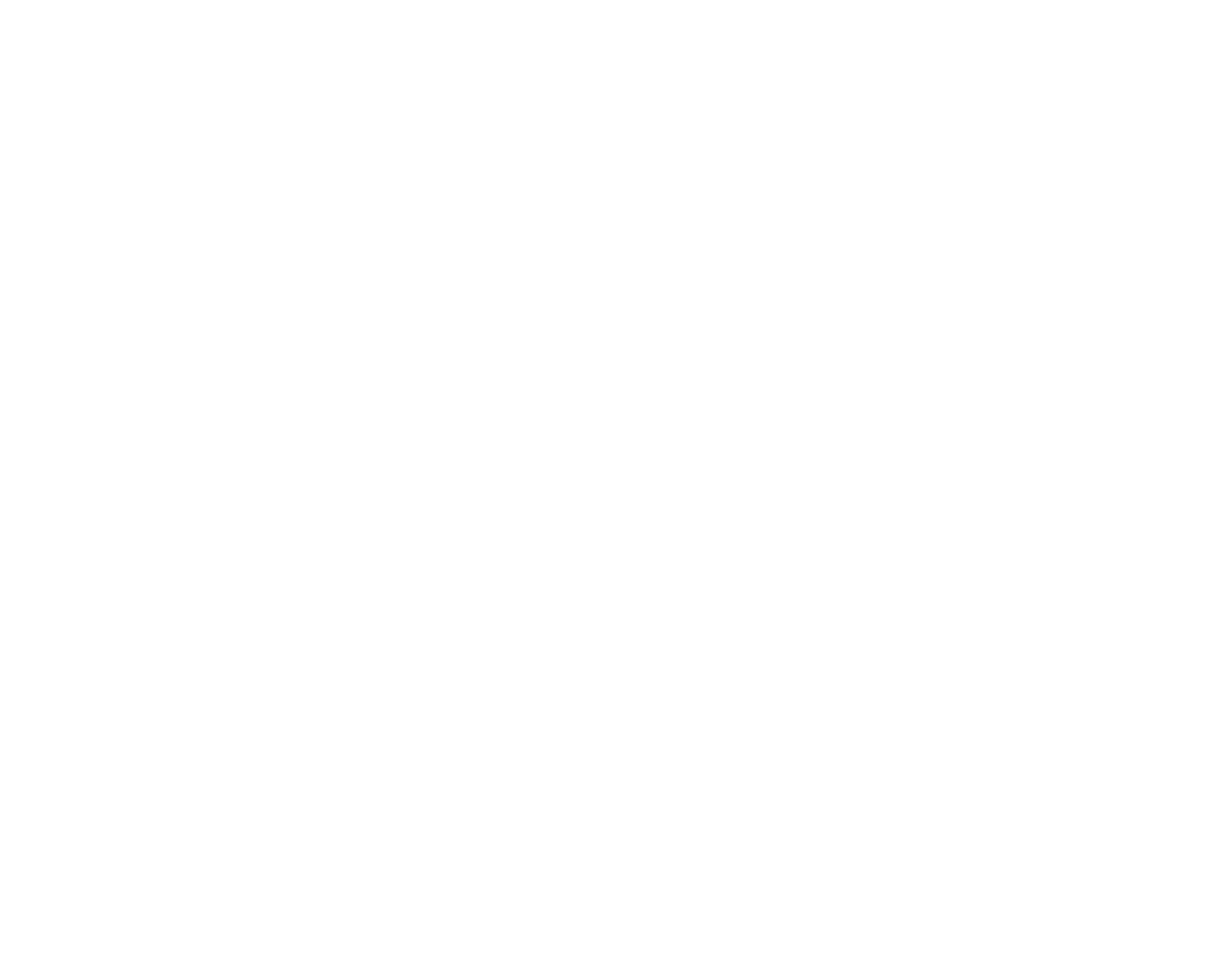 3)принцип легитимности подразумевает соответствие деятельности пореализации программы наставничества законодательству Российской Федерации,региональной нормативно-правовой базе;4)принцип обеспечения суверенных прав личности предполагает приоритетинтересов личности и личностного развития педагога в процессе егопрофессионального социального развития, честность открытостьвзаимоотношений, уважение к личности наставляемого и наставника;принцип добровольности, свободы выбора, учета многофакторностив определении и совместной деятельности наставника и наставляемого;принцип аксиологичности подразумевает формированиеии5)6)у наставляемого и наставника ценностных отношений к профессиональнойдеятельности, уважения к личности, государству и окружающей среде,общечеловеческим ценностям;7)принцип личной ответственности предполагает ответственноеповедение всех субъектов наставнической деятельности – куратора, наставника,наставляемого и пр. к внедрению практик наставничества, его результатам, выборукоммуникативных стратегий и механизмов наставничества;8)принцип индивидуализации и персонализации наставничества направленна сохранение индивидуальных приоритетов в создании для наставляемогоиндивидуальной траектории развития;9)принцип равенства признает, что наставничество реализуется людьми,имеющими равный социальный статус педагога с соответствующей системой прав,обязанностей, ответственности, независимо от ролевой позиции в системенаставничества.1.4. Участие в системе наставничества не должно наносить ущербаобразовательному процессу образовательной организации. Решениеоб освобождении наставника и наставляемого от выполнения должностныхобязанностей для участия в мероприятиях плана реализации персонализированнойпрограммы наставничества принимает руководитель образовательной организации висключительныхслучаяхприусловииобеспечениянепрерывностиобразовательного процесса в образовательной организации и замены их отсутствия.2. Цель и задачи системы наставничества. Формы наставничества2.1. Цель системы наставничества педагогических работниковвобразовательной организации – реализация комплекса мер по созданиюэффективной среды наставничества образовательной организации,вспособствующей непрерывному профессиональному росту и самоопределению,личностному и социальному развитию педагогических работников, самореализациии закреплению молодых/начинающих специалистов в педагогической профессии.2-.2. Задачи системы наставничества педагогических работников:содействовать созданию в образовательной организации психологическикомфортной образовательной среды наставничества, способствующей раскрытиюличностного, профессионального, творческого потенциала педагогов путемпроектирования их индивидуальной профессиональной траектории;31-оказывать помощь в освоении цифровой информационно-коммуникативнойсреды, эффективных форматов непрерывного профессионального развития иметодической поддержки педагогических работников образовательной организации,региональных систем научно-методического сопровождения педагогическихработников и управленческих кадров;-содействовать участию в стратегических партнерских отношениях, развитиюгоризонтальных связей в сфере наставничества на школьном и внешкольномуровнях;-способствовать развитию профессиональных компетенций педагоговв условиях цифровой образовательной среды, востребованности использованиясовременных информационно-коммуникативных и педагогических технологийпутем внедрения разнообразных,и дистанционных форм наставничества;втом числе реверсивных, сетевых-содействовать увеличению числа закрепившихсяпедагогических кадров, в том числе молодых/начинающих педагогов;оказывать помощь в профессиональной и должностной адаптации педагога,в отношении которого осуществляется наставничество, к условиям осуществленияпедагогической деятельности конкретной образовательной организации,впрофессии-ознакомление с традициями и укладом школьной жизни, а также в преодолениипрофессиональных трудностей, возникающих при выполнении должностныхобязанностей;-обеспечивать формирование и развитие профессиональных знаний и навыковпедагога, в отношении которого осуществляется наставничество;ускорять процесс профессионального становления и развития педагога,в отношении которых осуществляется наставничество, развитие их способностисамостоятельно, качественно ответственно выполнять возложенныефункциональные обязанности в соответствии с замещаемой должностью;содействовать в выработке навыков профессионального поведения-и-педагогов, в отношении которых осуществляется наставничество, соответствующегопрофессионально-этическим принципам, а также требованиям, установленнымзаконодательством;-знакомить педагогов, в отношении которых осуществляется наставничество,с эффективными формами и методами индивидуальной работы и работыв коллективе, направленными на развитие их способности самостоятельнои качественно выполнять возложенные на них должностные обязанности, повышатьсвой профессиональный уровень.2.3. В образовательной организации применяются разнообразные формынаставничества («педагог – педагог», «руководитель образовательной организации –педагог», «работодатель – студент», «педагог вуза/колледжа – молодой педагогобразовательной организации» и другие) по отношению к наставнику или группенаставляемых. Применение форм наставничества выбирается в зависимости от целиперсонализированнойпрограммынаставничествапедагога,имеющихсяпрофессиональных затруднений, запроса наставляемого и имеющихся кадровых32ресурсов. Формы наставничества используются как в одном виде, так и в комплексев зависимости от запланированных эффектов.Виртуальное (дистанционное) наставничество – дистанционная формаорганизации наставничества с использованием информационно-коммуникационныхтехнологий, таких как видеоконференции, платформы для дистанционногообучения, социальные сети и онлайн-сообщества, тематические интернет-порталыи др. Обеспечивает постоянное профессиональное и творческое общение, обменопытом между наставникоминаставляемым, позволяет дистанционносформировать пары «наставник – наставляемый», привлечь профессионалови сформировать банк данных наставников, делает наставничество доступным дляширокого круга лиц.Наставничество в группе – форма наставничества, когда один наставниквзаимодействует с группой наставляемых одновременно (от двух и более человек).Краткосрочное или целеполагающее наставничество – наставники наставляемый встречаются по заранее установленному графику для постановкиконкретных целей, ориентированных на определенные краткосрочные результаты.Наставляемый должен приложить определенные усилия, чтобы проявить себяв период между встречами и достичь поставленных целей.Реверсивное наставничество – профессионал младшего возраста становитсянаставником опытного работника по вопросам новых тенденций, технологий,а опытный педагог становится наставником молодого педагога в вопросах методикии организации учебно-воспитательного процесса.Ситуационное наставничество – наставник оказывает помощь иликонсультацию всякий раз, когда наставляемый нуждается в них. Как правило, рольнаставника состоит в том, чтобы обеспечить немедленное реагирование на ту илииную ситуацию, значимую для его подопечного.Скоростное наставничество – однократная встреча наставляемого(наставляемых)снаставникомболеевысокогоуровня(профессионалом/компетентным лицом) с целью построения взаимоотношенийс другими работниками, объединенными общими проблемами и интересами илиобменом опытом. Такие встречи помогают формулировать и устанавливать целииндивидуального развития и карьерного роста на основе информации, полученнойиз авторитетных источников, обменяться мнениями и личным опытом, а такженаладить отношения «наставник – наставляемый» («равный – равному»).Традиционная форма наставничества («один-на-один») – взаимодействиемежду более опытным и начинающим работником в течение определенногопродолжительного времени. Обычно проводится отбор наставника и наставляемогопо определенным критериям: опыт, навыки, личностные характеристики и др.Форма наставничества «учитель – учитель» – способ реализации целевоймодели наставничества через организацию взаимодействия наставнической пары«учитель-профессионал – учитель, вовлеченный в различные формы поддержкии сопровождения».Форма наставничества «руководитель образовательной организации –учитель» способ реализации целевой модели наставничества через организациювзаимодействия наставнической пары «руководитель образовательной организации33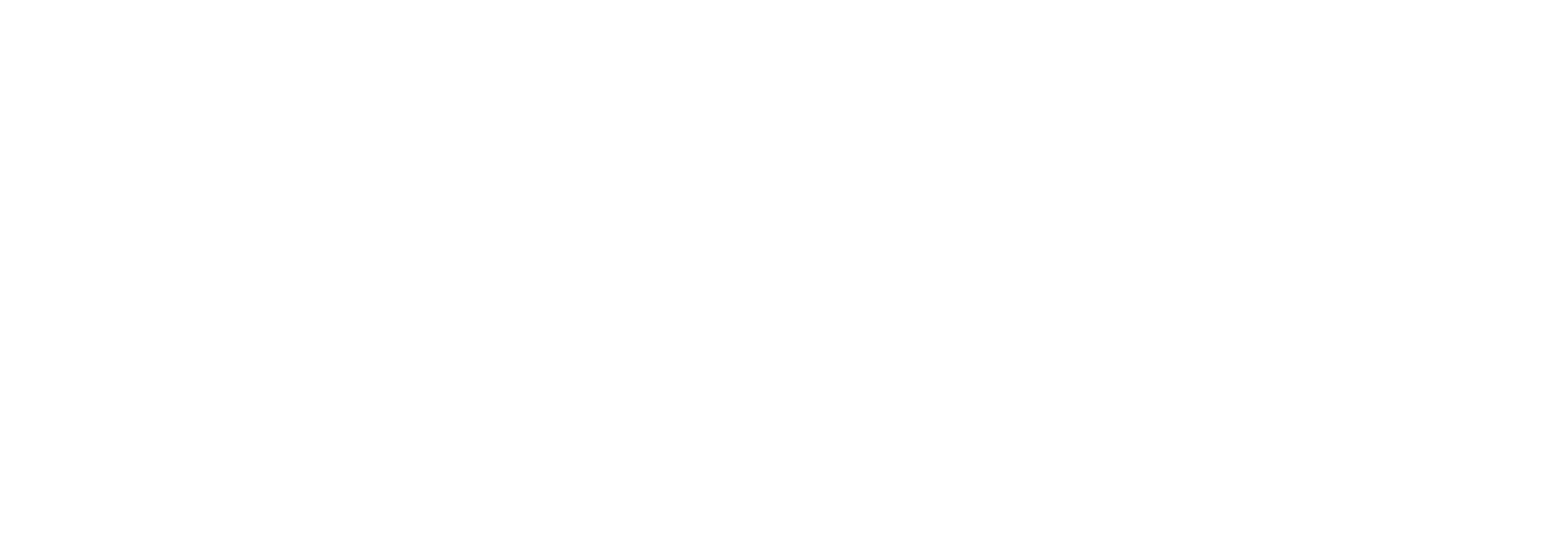 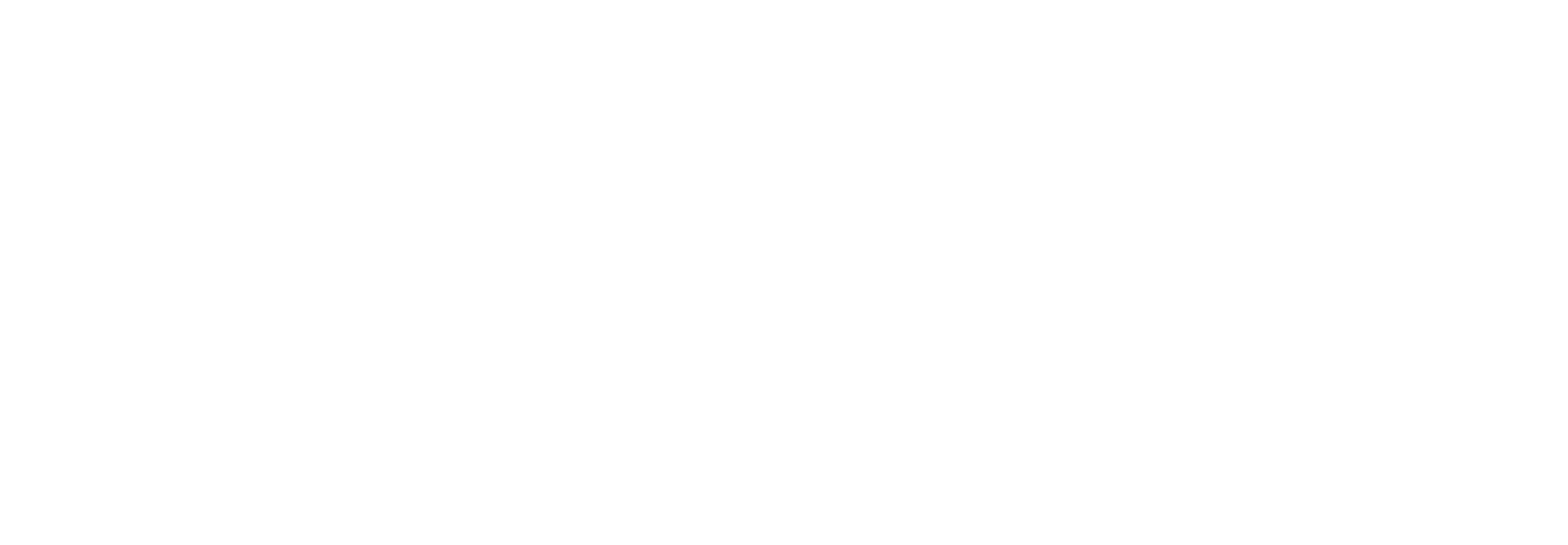 –учитель», нацеленную на совершенствование образовательного процессаи достижение желаемых результатов руководителем образовательной организациипосредством создания необходимых организационно-педагогических, кадровых,методических, психолого-педагогических условий и ресурсов.3. Организация системы наставничества3.1. Наставничество организуется на основании приказа руководителяобразовательной организации «Об утверждении положениянаставничества педагогических работников в образовательной организации»..2. Педагогический работник назначается наставником с его письменногосогласия приказом руководителя образовательной организации.осистеме33.3. Руководитель образовательной организации:-осуществляет общее руководство и координацию внедрения (применения)системы (целевой модели) наставничества педагогических работниковв образовательной организации;-издает локальные акты образовательной организации о внедрении(применении) системы (целевой модели) наставничества и организациинаставничества педагогических работников в образовательной организации;-утверждает куратора реализации программ наставничества, способствуетотбору наставников и наставляемых, а также утверждает их;утверждает Дорожную карту (план мероприятий) по реализации Положенияо системе наставничества педагогических работников в образовательной-17организации ;издает приказ(ы) о закреплении наставнических пар/групп с письменного-согласия их участников на возложение на них дополнительных обязанностей,связанных с наставнической деятельностью;-способствует созданию сетевого взаимодействия в сфере наставничества,осуществляет контакты различными учреждениями организациямисипо проблемам наставничества (заключение договоров о сотрудничестве,о социальном партнерстве, проведение координационных совещаний, участиев конференциях, форумах, вебинарах, семинарах по проблемам наставничества ит.п.);-способствует организации условий для непрерывного повышенияпрофессионального мастерства педагогических работников, аккумулированияи распространения лучших практик наставничества педагогических работников.3.4. Куратор реализации программ наставничества:-назначается руководителем образовательной организации из числазаместителей руководителя;-своевременно (не менее одного раза в год) актуализирует информациюо наличии в образовательной организации педагогов, которых необходимовключить в наставническую деятельность в качестве наставляемых;17Приложение 2 – Примерная дорожная карта (план мероприятий) по реализации Положения о системенаставничества педагогических работников в образовательной организации.34-предлагает руководителю образовательной организации для утверждениясостава школьного методического объединения наставников для утверждения(при необходимости его создания);-разрабатывает Дорожную карту (план мероприятий) по реализацииПоложения о системе наставничества педагогических работников в образовательнойорганизации;-совместно с системным администратором ведет банк (персонифицированныйучет) наставников и наставляемых, в том числе в цифровом форматес использованием ресурсов Интернета – официального сайта образовательнойорганизации/страницы, социальных сетей;-формирует банк индивидуальных/групповых персонализированныхпрограмм наставничества педагогических работников, осуществляет описаниенаиболее успешного и эффективного опыта совместно со школьным методическимсоветом наставников и системным администратором;-осуществляеткоординациюдеятельностипонаставничествус ответственными и неформальными представителями региональной системынаставничества, с сетевыми педагогическими сообществами;-организует повышение уровня профессионального мастерства наставников,в том числе на стажировочных площадках и в базовых школах с привлечениемнаставников из других образовательных организаций;-курирует процесс разработки и реализации персонализированных программнаставничества;-организует совместно с руководителем образовательной организациимониторинг реализации системы наставничества педагогических работниковв образовательной организации;-осуществляет мониторинг эффективности и результативности реализациисистемы наставничества в образовательной организации, оценку вовлеченностипедагогов в различные формы наставничества и повышения квалификациипедагогических работников, формирует итоговый аналитический отчето реализациисистемы наставничества, реализации персонализированных программнаставничества педагогических работников;-фиксирует данные о количестве участников персонализированных программнаставничества в формах статистического наблюдения (совместно с системнымадминистратором).3.5. Методическое объединение наставников/комиссия/совет (при егоналичии):-совместно с куратором принимает участие в разработке локальных актовиинформационно-методического сопровождения в сфере наставничествапедагогических работников в образовательной организации;-ведет учет сведений о молодых/начинающих специалистах и иныхкатегориях наставляемых и их наставниках; помогает подбирать и закрепляет пары(группы) наставников и наставляемых по определенным вопросам (предметноесодержание, методика обучения и преподавания, воспитательная деятельность,организация урочной и внеурочной деятельности, психолого-педагогическоесопровождение наставляемых и наставников и т.п.);35-разрабатывает, апробирует и реализует персонализированные программынаставничества, содержание которых соответствует запросу отдельных педагогови групп педагогических работников;-принимает участиеразнообразных форм наставничества педагогических работников;осуществляет подготовку участников персонализированных программвразработке методического сопровождения-наставничества к мероприятиям: конкурсам профессионального мастерства,форумам, научно-практическим конференциям, фестивалям и т.д.;-осуществляет организационно-педагогическое, учебно-методическое,обеспечение реализации персонализированныхв образовательной организации;программ наставничества-участвует в мониторинге реализации персонализированных программнаставничества педагогических работников;является открытой площадкой для осуществления консультационных,согласовательных функций и функций медиации;совместно с руководителем образовательной организации, куратором--реализации программ наставничества участвует в разработке материальных инематериальных стимулов поощрения наставников;-принимает участие в формировании банка лучших практик наставничествапедагогических работников, информационном сопровожденииперсонализированных программ наставничества на сайте (специализированнойстранице сайта) образовательной организации и социальных сетях (совместно скуратором и системным администратором).44-. Права и обязанности наставника.1. Права наставника:привлекать для оказания помощи наставляемому других педагогическихработников образовательной организации с их согласия;знакомиться в установленном порядке с материалами личного дела-наставляемого или получать другую информацию о лице, в отношении которогоосуществляется наставничество;-обращаться с заявлением к куратору и руководителю образовательнойорганизации с просьбой о сложении с него обязанностей наставника;осуществлять мониторинг деятельности наставляемого в форме личнойпроверки выполнения заданий.-4.2. Обязанности наставника:-руководствоваться требованиями законодательства Российской Федерации,региональными и локальными нормативными правовыми актами образовательнойорганизации при осуществлении наставнической деятельности;-находиться во взаимодействии со всеми структурами образовательнойорганизации, осуществляющими работу наставляемым по программеснаставничества (предметные кафедры, психологические службы, школа молодогоучителя, методический (педагогический) совет и пр.);36-осуществлятьвключениемолодого/начинающегоспециалистав общественную жизнь коллектива, содействовать расширению общекультурногои профессионального кругозора, в т.ч. и на личном примере;-создавать условия для созидания и научного поиска, творчествав педагогическом процессе через привлечение к инновационной деятельности;содействовать укреплению повышению уровня престижности-ипреподавательской деятельности, организуя участие в мероприятиях длямолодых/начинающих педагогов различных уровней (профессиональные конкурсы,конференции, форумы и др.);-участвовать в обсуждении вопросов, связанных с педагогическойдеятельностью наставляемого, вносить предложения о его поощрении илиприменении мер дисциплинарного воздействия;-рекомендовать участие наставляемого в профессиональных региональныхи федеральных конкурсах, оказывать всестороннюю поддержку и методическоесопровождение.55-. Права и обязанности наставляемого.1. Права наставляемого:систематически повышать свой профессиональный уровень;участвовать в составлении персонализированной программы наставничества-педагогических работников;-обращаться к наставнику за помощью по вопросам, связаннымс должностными обязанностями, профессиональной деятельностью;-вносить на рассмотрение предложения по совершенствованиюперсонализированных программ наставничества педагогических работниковобразовательной организации;-обращаться к куратору и руководителю образовательной организациис ходатайством о замене наставника.5.2. Обязанности наставляемого:-изучать Федеральный закон от 29 декабря 2012 г. № 273-ФЗ«Об образовании в Российской Федерации», иные федеральные, региональные,муниципальные и локальные нормативные правовые акты, регулирующиеобразовательную деятельность, деятельность сфере наставничествапедагогических работников;реализовывать мероприятия плана персонализированной программынаставничества в установленные сроки;соблюдать правила внутреннего трудового распорядка образовательнойорганизации;в---знать обязанности, предусмотренные должностной инструкцией, основныенаправления профессиональной деятельности, полномочия и организацию работыв образовательной организации;-выполнять указания и рекомендации наставника по исполнениюдолжностных, профессиональных обязанностей;совершенствовать профессиональные навыки, практические приемыи способы качественного исполнения должностных обязанностей;-37-устранять совместно с наставником допущенные ошибки и выявленныезатруднения;-и учебе;-проявлять дисциплинированность, организованность и культуру в работеучиться у наставника передовым, инновационным методам и формамработы, правильно строить свои взаимоотношения с ним.6. Процесс формирования пар и групп наставников и педагогов, вотношении которых осуществляется наставничество.1. Формирование наставнических пар (групп) осуществляется по основнымкритериям:6-профессиональный профиль или личный (компетентностный) опытнаставника должны соответствовать запросам наставляемого или наставляемых;-у наставнической пары (группы) должен сложиться взаимный интереси симпатия, позволяющие в будущем эффективно взаимодействовать в рамкахпрограммы наставничества.6.2. Сформированные на добровольной основе с непосредственным участиемкуратора, наставников и педагогов, в отношении которых осуществляетсянаставничество, пары/группы утверждаются приказом руководителяобразовательной организации.7.Завершение персонализированной программы наставничества7.1. Завершение персонализированной программы наставничества происходитв случае:-завершения плана мероприятий персонализированной программынаставничества в полном объеме;по инициативе наставника или наставляемого и/или обоюдному решению(по уважительным обстоятельствам);--по инициативе куратора (в случае недолжного исполненияперсонализированной программы наставничества в силу различных обстоятельствсо стороны наставника и/или наставляемого – форс-мажора).7.2. Изменение сроков реализации персонализированной программынаставничества педагогических работников.По обоюдному согласию наставника и наставляемого/наставляемых педагоговвозможно продление срока реализации персонализированной программынаставничества или корректировка ее содержания (например, плана мероприятий,формы наставничества).8. Условия публикации результатов персонализированной программынаставничества педагогических работников на сайте образовательнойорганизации8.1. Для размещения информации о реализации персонализированнойпрограммы наставничества педагогических работников на официальном сайтеобразовательной организации создается специальный раздел (рубрика).На сайте размещаются сведения о реализуемых персонализированных38программах наставничества педагогических работников, базы наставникови наставляемых, лучшие кейсы персонализированных программ наставничествапедагогических работников, федеральная, региональная и локальная нормативно-правовая база в сфере наставничества педагогических работников, методическиерекомендации, новости и анонсы мероприятий и программ наставничествапедагогических работников в образовательной организации и др.8.2.Результатыперсонализированныхпрограммнаставничествапедагогических работников в образовательной организации публикуются послеих завершения.9. Заключительные положения9.1. Настоящее Положение вступает в силу с момента утвержденияруководителем образовательной организации и действует бессрочно.9.2. В настоящее Положение могут быть внесены изменения и дополненияв соответствии с вновь принятыми законодательными и иными нормативнымиактами Российской Федерации и вновь принятыми локальными нормативнымиактами образовательной организации.39Приложение 2.Примерная дорожная карта (план мероприятий)по реализации Положения о системе наставничества педагогическихработников в образовательной организации№НаименованиеэтапаСодержание деятельности и примерный планмероприятий181.Подготовкаусловий дляреализациисистемыПодготовка и принятие локальных нормативныхправовых актов образовательной организации:–приказ «Об утверждении положения о системенаставничества педагогических работников вобразовательной организации» (Приложение 1 -Положение о системе наставничества педагогическихработников в образовательной организации,Приложение 2 – Дорожная карта (план мероприятий)по реализации Положения о системе наставничествапедагогических работников в образовательнойорганизации).наставничества–приказ(ы) о закреплении наставнических пар/группс письменного согласия их участников навозложение на них дополнительных обязанностей,связанных с наставнической деятельностью.–подготовка персонализированных программнаставничества – при наличии в организациинаставляемых.23..Формированиебанканаставляемых1) Сбор информации о профессиональных запросахпедагогов.2) Формирование банка данных наставляемых,обеспечение согласий на сбор и обработкуперсональных данных.Формированиебанканаставников1) Проведение анкетирования среди потенциальныхнаставников в образовательной организации,желающих принять участие в персонализированныхпрограммах наставничества.2) Формирование банка данных наставников,обеспечение согласий на сбор и обработкуперсональных данных.4.Отбор и обучение1) Анализ банка наставников и выбор подходящихдля конкретной персонализированной программы18Содержание учитывает потребности образовательной организации, наставников и наставляемых, региональныйопыт.40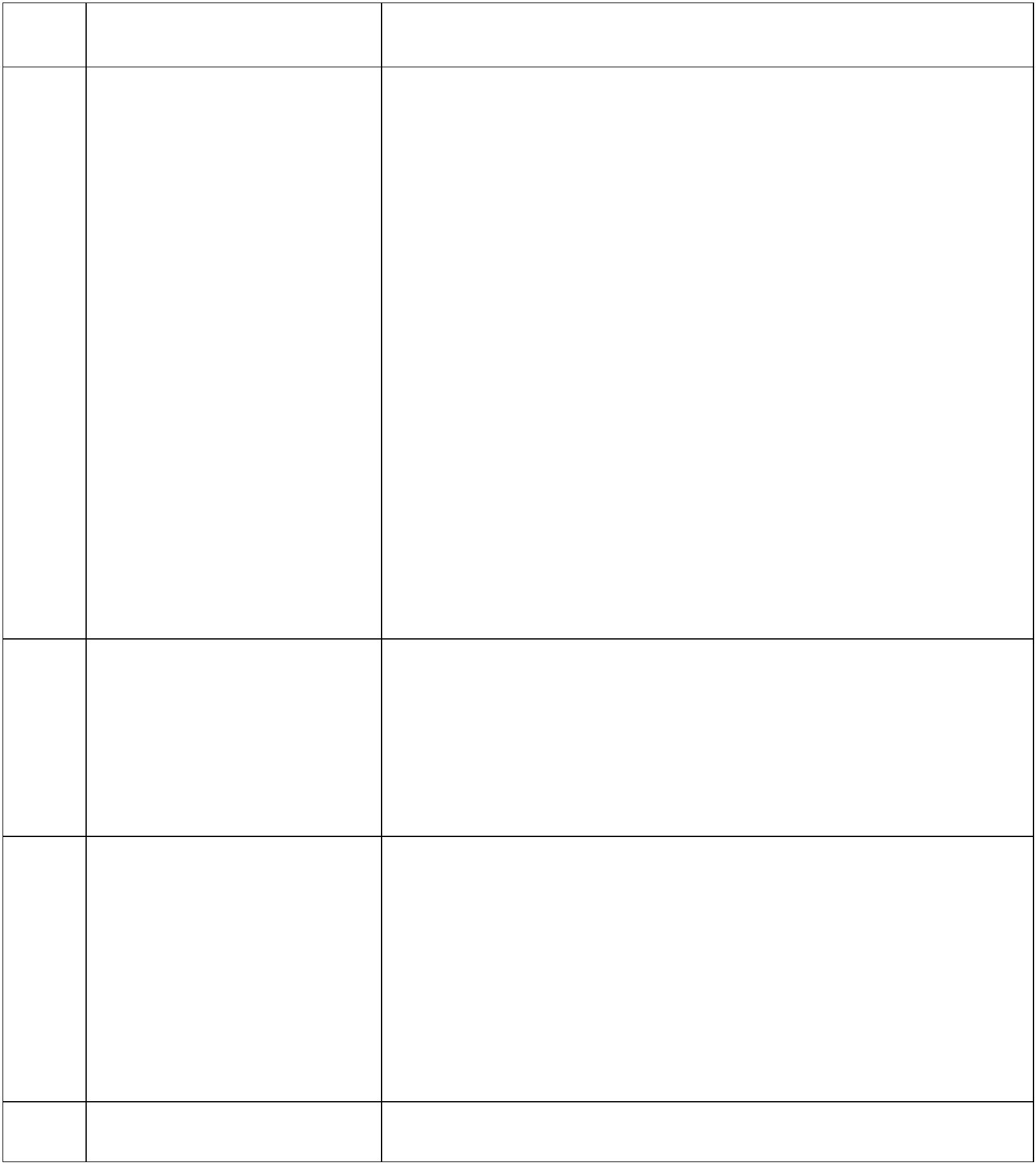 наставничества педагога/группы педагогов.2) Обучение наставников для работы снаставляемыми:подготовка методических материалов длясопровождения наставнической деятельности;--проведение консультаций, организация обменаопытом среди наставников – «установочные сессии»наставников.567...Организация иосуществлениеработынаставническихпар/групп1) Формирование наставнических пар/групп.2) Разработка персонализированных программнаставничества для каждой пары/группы.3) Организация психолого-педагогическойподдержки сопровождения наставляемых, несформировавших пару или группу (принеобходимости), продолжение поисканаставника/наставников.Завершениеперсонализированных программ1) Проведение мониторинга качества реализацииперсонализированных программ наставничества(анкетирование);наставничества23) Проведение школьной конференции или семинара.) Проведение итогового мероприятия (круглогостола) по выявлению лучших практикнаставничества; пополнение методической копилкипедагогических практик наставничества.Информационнаяподдержка системынаставничестваОсвещение мероприятий Дорожной картыосуществляется на всех этапах на сайтеобразовательной организации и социальных сетях, повозможности на муниципальном и региональномуровнях.41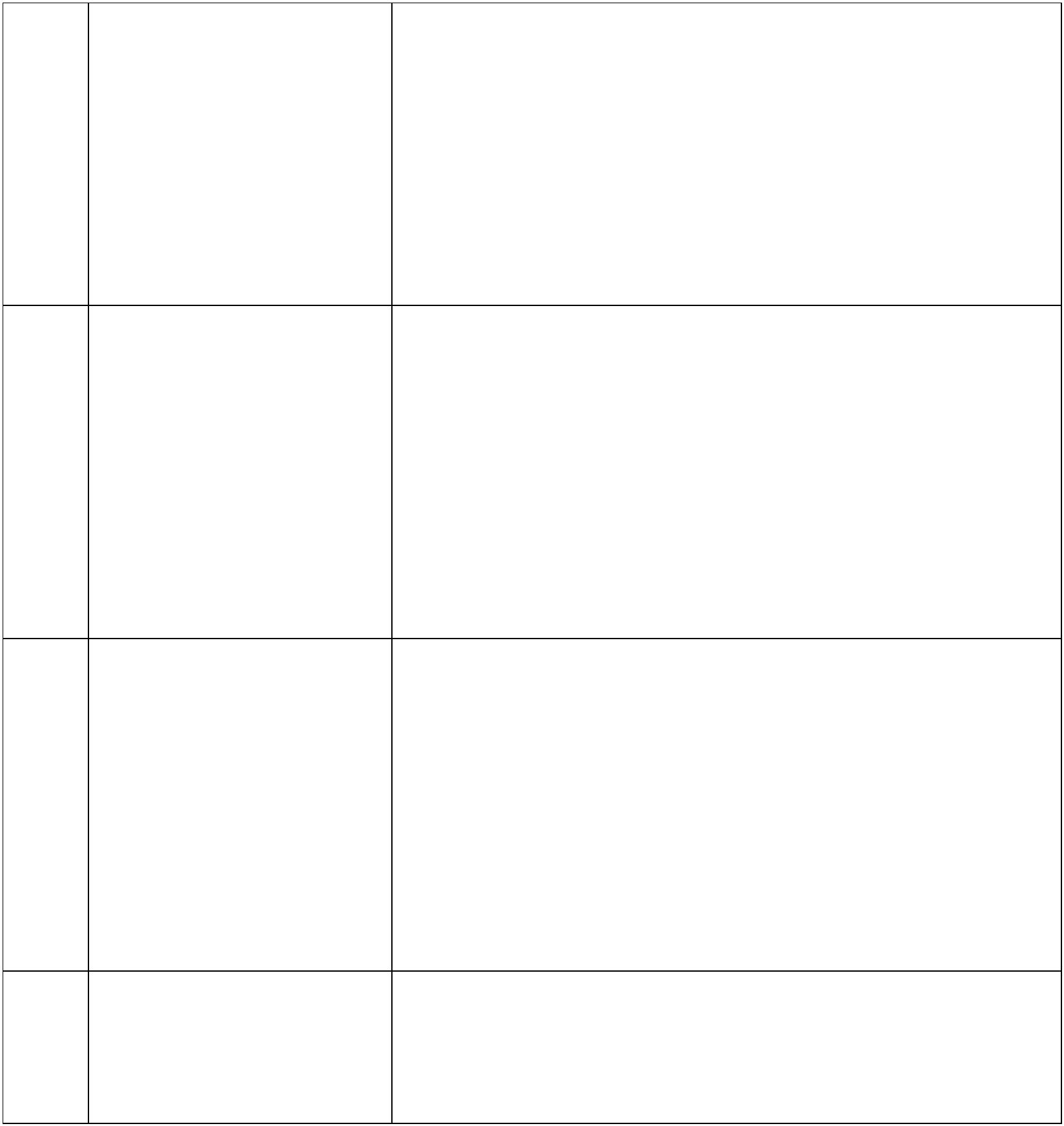 